ESCUELA SUPERIOR POLITÉCNICA DEL LITORAL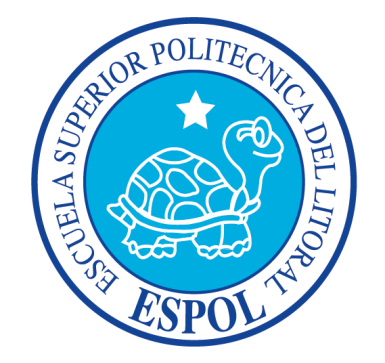 ESCUELA DE DISEÑO Y COMUNICACIÓN VISUALINFORME DE MATERIA DE GRADUACIÓNPREVIO A LA OBTENCIÓN DEL TÍTULO DE:ANALISTA DE SISTEMATEMAAPLICACIÓN INFORMÁTICA PARA DETERMINAR LOS COSTOS DE PRODUCCIÓN DE UNA INDUSTRIA CERVECERAMANUAL DE USUARIOAUTORESDAVID BARRERA MONTESDEOCAALEXANDRA GARCÍA SÍMBALACARLOS MERA LEÓNDIRECTORMAE. ENRIQUE SALAZAR MEZAAÑO2012AGRADECIMIENTOMi principal agradecimiento es para Dios ya que sin él no hubiese podido culminar mis estudios de pre-grado y porque en cada dificultad el siempre estuvo presente dándome victoria sobre victoria.Agradezco a mis padres y amigos porque siempre estuvieron presentes dándome todo su apoyo incondicional en los momentos más difíciles de mi vida. Gracias a ustedes por ayudarme una y otra vez a continuar en este camino y poder lograr el éxito profesional.Agradezco también a mis compañeros de tesis quienes siempre estuvieron prestos a brindarme su apoyo y ese trabajo en equipo que sólo juntos podríamos lograr.Un agradecimiento especial a mi Director de tesis, el Mae. Enrique Salazar, quien siempre con esa gentileza que lo caracteriza estuvo dispuesto a ayudarnos en el desarrollo de este trabajo.David Barrera M.AGRADECIMIENTOMi agradecimiento principal a Dios por haberme dado fuerza y valor para terminar mis estudios de pre-grado.Agradezco a mis padres, hermanas, novio y amigos,  quienes me tendieron sus manos en los momentos más difíciles. Con su apoyo incondicional lograron darme la fuerza necesaria para seguir avanzando en este arduo camino para alcanzar el éxito, y así poder conseguir ser profesional. No hubiese sido posible lograrlo sin ustedes.Un agradecimiento muy especial, a la Cervecería Nacional, por habernos proporcionado valiosa información para culminar esta tesis. Alexandra García S.AGRADECIMIENTOPrincipalmente agradezco a Dios por darme la fe de creer en mí mismo, por haberme guiado por un buen camino para la culminación de mis estudios.Agradezco a mis padres y a mi familia ya que ellos siempre me han apoyado.Agradezco en especial a mi tía Marcelina León ,Marce, quien se ha preocupado por mí como una madre. A ella le estoy muy agradecido. A mi mejor amigo Darwin Coello quien ha sido como un hermano para mí. A mi hermano Luis Mera.Agradezco también a mis compañeros de tesis, a nuestro director de tesis Mae. Enrique Salazar quien siempre nos tuvo paciencia y comprensión y que nos supo guiar para realizar un buen trabajo.A todos les doy las gracias.Carlos Mera León.DEDICATORIALa realización de este trabajo representa el esfuerzo de todo un período de estudios el cual no hubiese podido realizar sin la ayuda de Dios. Por eso éste trabajo y esfuerzo se lo dedico primeramente a él por darme la fortaleza en todo momento.A mis Padres,  Rosario Montesdeoca Sánchez y Segundo Barrera Salvado, r quienes siempre han sido mi sustento y apoyo en todo momento de mi vida. Ustedes me han enseñado a crecer cada día como persona y como hijo de Dios. Con su humildad y sacrificio me han enseñado que es posible realizar cualquier meta planteada.A cada uno de mis amigos, los cuales siempre estuvieron presentes con cada una de sus oraciones y mostrándome siempre su afecto y apoyo incondicional en todo momento.La gloria sea para Dios.David Barrera M.DEDICATORIAEste trabajo representa el esfuerzo realizado por superarme en la vida. Se lo dedico a Dios por darme fortaleza espiritual en los momentos difíciles. A mis padres Dolores Símbala Cún y Segundo García Barzola. Mamá aunque te ausentaste físicamente de mi vida, estarás eternamente en mi corazón. Ustedes me han enseñado con su ejemplo a rebasar todas las barreras que la vida nos presenta, a querer ser mejor cada día, a entender que no hay nada imposible y que sólo hay que esmerarse y sacrificarse, si es necesario, para lograr las metas que nos planteamos.A mis hermanas Alejandra García y Romina García,  que con sus inocentes sonrisas hacen posible olvidar las dificultades que se presentan en el transcurso de mi vida. Son un verdadero tesoro para mí. Espero ser un ejemplo para ustedes.A mí amado Carlos Rubira Alay, con tu amor y ocurrencias logramos tener momentos inolvidables. Tú has sido parte esencial durante el transcurso de mi vida universitaria. Junto a ti he aprendido a ser una mejor persona. Gracias a todos ustedes, los amo.Alexandra García S.DEDICATORIALa culminación de este proyecto se lo debo primero a Dios por darme la fortaleza para seguir adelante.A mi padre Carlos Mera Torres, quien me han dado la oportunidad de estudiar, de prepararme y poder ser alguien, pero en especial a mi madre Lupe León porque siempre ha estado a mi lado, aunque no esté cerca de mí, a ella por ser una mujer luchadora que su único deseo es ver triunfar a sus hijos. Todo lo que soy se lo debo a ella y es a ella a la que siempre viviré agradecido.A cada uno mis maestros que aportaron con un granito de arena para llenarme de conocimientos. A la institución que me ha formado como profesional y a mis amigos que me han apoyado en todo momento.Gracias.Carlos Mera León. DECLARACIÓN EXPRESALa responsabilidad del contenido de este Trabajo Final de Graduación, nos corresponde exclusivamente; y el patrimonio intelectual de la misma a la Escuela Superior Politécnica del Litoral.FIRMAS DEL DIRECTOR DEL PROYECTO Y MIEMBROS DEL TRIBUNAL___________________________________Mae. Enrique Salazar MezaDIRECTOR DE PROYECTO___________________________________DELEGADOFIRMA DE AUTORES  DEL PROYECTO___________________________________David. I. Barrera Montesdeoca___________________________________Alexandra J. García Símbala___________________________________Carlos A. Mera LeónÍNDICE  DE GENERALCAPÍTULO 11.	GENERALIDADES	191.1.	INTRODUCCIÓN	191.2.	OBJETIVO DE ESTE MANUAL	191.3.	A QUIÉN VA DIRIGIDO ESTE MANUAL	191.4.	LO QUE DEBE DE CONOCER	201.5.	DESCRIPCIÓN DEL SISTEMA	201.5.1.	MANTENIMIENTO	201.5.1.1.	PROVEEDOR	201.5.1.2.	UNIDAD DE MEDIDA	201.5.1.3.	MATERIA PRIMA	201.5.1.4.	PRESENTACIÓN	201.5.1.5.	PRODUCTO	211.5.1.6.	EMPLEADO	211.5.1.7.	CLIENTE	211.5.1.8.	RUBRO	211.5.1.9.	BODEGA	211.5.1.10.	BODEGA PRODUCTO TERMINADO	211.5.2.	PRODUCCIÓN	211.5.2.1.	ORDEN DE PEDIDO	211.5.2.2.	ORDEN DE PRODUCCIÓN	221.5.2.3.	ORDEN DE COMPRA	221.5.2.4.	COMPRA	221.5.2.5.	ORDEN DE REQUISICIÓN	221.5.2.6.	RUBLOS DE PRODUCCIÓN	221.5.2.7.	PRODUCCIÓN	221.5.3.	INVENTARIO	231.5.3.1.	EXISTENCIA MATERIA PRIMA	231.5.3.2.	EXISTENCIA PRODUCTO TERMINADO	231.5.4.	CONTABILIDAD	231.5.4.1.	GRUPO	231.5.4.2.	SUBGRUPO	231.5.4.3.	CUENTA	231.5.4.4.	MOVIMIENTO	231.5.4.5.	ESTADO FINANCIERO	241.5.4.6.	ASIENTOS CONTABLES	241.5.4.7.	PLANTILLAS	241.5.5.	REPORTES	241.5.5.1.	ESTADO DE FABRICACIÓN	241.5.5.2.	ESTADO DE RESULTADO	241.5.5.3.	BALANCE GENERAL	241.5.5.4.	PLAN DE CUENTAS	251.5.5.5.	COSTOS DE FABRICACIÓN	251.5.5.6.	SEGURIDAD	251.5.5.7.	USUARIO	251.5.5.8.	PERMISOS	251.5.5.9.	MENÚ	251.5.5.10.	SUBMENÚ	251.5.5.11.	ACCIÓN	251.6.	ORGANIZACIÓN DE ESTE MANUAL	261.7.	ACERCA DE ESTE MANUAL	261.8.	CONVENCIONES TIPOGRÁFICAS	261.8.1.	CONVENCIONES DE FORMATOS DE TEXTO	271.8.2.	CONVENCIONES DEL MOUSE	271.8.3.	CONVENCIONES DEL TECLADO	28CAPÍTULO 22.	MENÚ MANTENIMIENTO	302.1	PROVEEDOR	312.2	UNIDAD DE MEDIDA	322.3	MATERIA PRIMA	332.4	PRESENTACIÓN	342.5	PRODUCTO	352.6	EMPLEADO	362.7	CLIENTE	372.8	RUBRO	382.9	BODEGA	392.10	BODEGA PRODUCTO TERMINADO	40CAPÍTULO 33.	MENÚ PRODUCCIÓN	423.1.	ORDEN PEDIDO	423.2.	ORDEN PRODUCCIÓN	443.3.	ORDEN COMPRA	46CAPÍTULO 44.	MENÚ INVENTARIO	584.1.	EXISTENCIA MATERIA PRIMA	584.2.	EXISTENCIA PRODUCTO TERMINADO	60CAPÍTULO 55.	ESTANDARIZACIÓN DEL SISTEMA	635.1.	GRUPO	635.2.	SUBGRUPO	645.3.	CUENTA	665.4.	MOVIMIENTO	675.5.	ESTADO FINANCIERO	685.6.	ASIENTOS CONTABLES	705.6.1.	CABECERA ASIENTOS CONTABLES	705.6.2.	DETALLE ASIENTOS CONTABLES	705.7.	PLANTILLAS	725.7.1.	CABECERA PLANTILLAS	725.7.2.	DETALLE PLANTILLAS	72CAPÍTULO 66.	MENÚ REPORTES	756.1.	ESTADO DE FABRICACIÓN	766.1.1.	REPORTE DE ESTADO DE FABRICACIÓN	766.2.	ESTADO DE RESULTADO	776.3.	BALANCE GENERAL	786.4.	PLAN DE CUENTAS	79CAPÍTULO  77.	MENÚ SEGURIDAD	827.1.	USUARIO	827.2.	PERMISOS	847.3.	MENÚ	857.4.	SUBMENÚ	867.5.	ACCIÓN	87ÍNDICE DE TABLASCAPÍTULO 1Tabla 1-1. Convenciones de Formatos de Texto	27Tabla 1-2. Convenciones del Mouse	27Tabla 1-3. Convenciones del Teclado	28CAPÍTULO 2Tabla 2-4.  Campos del Mantenimiento del Proveedor	31Tabla 2-5. Campos del Mantenimiento de Unidad de  Medida	32Tabla 2-6. Campos del Mantenimiento de Materia Prima	33Tabla 2-7. Campos de Mantenimiento de Presentación	34Tabla 2-8. Campos del Mantenimiento del Producto	35Tabla 2-9. Campos del Mantenimiento de Empleado	36Tabla 2-10. Campos del Mantenimiento de Cliente	37Tabla 2-11. Campos del Mantenimiento de Rubro	38Tabla 2-12.  Campos del Mantenimiento de Bodega	39Tabla 2-13. Campos del  Mantenimiento de bodega de Productos Terminados	40CAPÍTULO 3Tabla 3-14. Campos de la Pantalla Orden de Pedido	43Tabla 3-15. Campos de la Pantalla Orden de Producción	45Tabla 3-16. Campos de la Pantalla Orden de Compra	47Tabla 3-17. Campos de Pantalla de Compra	49Tabla 3-18. Campos de la Pantalla Orden de Requisición	51Tabla 3-19. Campos de la Pantalla Rubros de Producción	53Tabla 3-20. Campos de la Pantalla Producción	56CAPÍTULO 4Tabla 4-21. Campos de Existencia Materia Prima	59Tabla 4-22. Campos de Existencia Producto Terminado	60CAPÍTULO 5Tabla 5-23. Campos de Grupo	64Tabla 5-24. Campos Subgrupo	65Tabla 5-25. Campos de Cuenta	66Tabla 5-26. Campos de Movimiento	67Tabla 5-27. Campos de Estado Financiero	68Tabla 5-28. Campos de Cabecera Asientos Contables	70Tabla 5-29. Campos de Detalle Asientos Contables	70Tabla 5-30. Campos de Cabecera Plantillas	72Tabla 5-31. Campos de Detalle Plantillas	72CAPÍTULO 6Tabla 6-32. Campos de Reporte de Estado de Fabricación	76Tabla 6-33. Campos de Reporte de Estado de Fabricación	77Tabla 6-34. Campos de Reporte de Estado de Fabricación	78CAPÍTULO 7Tabla 7-35. Campos de Usuario	83Tabla 7-36. Campos de Permisos	84Tabla 7-37.  Campos de Menú	85Tabla 7-38. Campos de Submenú	86Tabla 7-39. Campos de Acción	87ÍNDICE DE FIGURASCAPÍTULO 2Figura2-1. Menú Mantenimiento	30Figura 2-2. Mantenimiento del Proveedor	31Figura 2-3. Pantalla Mantenimiento de Unidad de Medida	32Figura 2-4. Pantalla Mantenimiento de Materia Prima	33Figura 2-5. Pantalla Mantenimiento Presentación	34Figura 2-6. Pantalla Mantenimiento de Producción	35Figura 2-7. Pantalla Mantenimiento de Empleado	36Figura 2-8. Pantalla Mantenimiento Cliente	37Figura 2-9. Pantalla Mantenimiento Rubro	38Figura 2-10. Pantalla Mantenimiento de Bodega	39Figura 2-11. Pantalla de bodega de Productos Terminados	40CAPÍTULO 3Figura 3-12. Gráfico del Menú Producción	42Figura 3-13. Pantalla Orden de Pedido	44Figura 3-14. Pantalla Orden de Producción	46Figura 3-15 .  Pantalla Orden de Compra	48Figura 3-16. Pantalla de Compra	50Figura 3-17. Pantalla Orden de Requisición	52Figura 3-18. Pantalla de Rubros de Producción	54Figura 3-19. Pantalla Producción	56CAPÍTULO 4Figura 4-20. Gráfico del Menú Inventario	58Figura 4-21. Pantalla Existencia Materia Prima	59Figura 4-22. Pantalla Existencia Producto Terminado	61CAPÍTULO 5Figura 5-23. Gráfico del Menú Contabilidad	63Figura 5-24. Pantalla Grupo	64Figura 5-25. Pantalla Subgrupo	65Figura 5-26. Pantalla Cuenta	67Figura 5-27. Pantalla Movimiento	68Figura 5-28. Pantalla Estado Financiero	69Figura 5-29. Pantalla Asientos Contables	71Figura 5-30. Pantalla Plantillas	73CAPÍTULO 6Figura 6-31. Menú Reportes	75Figura 6-32. Gráfico del Estado de Fabricación	76Figura 6-33. Gráfico del Estado de Resultados	77Figura 6-34. Gráfico del Balance General	78CAPÍTULO 7Figura 7-35. Gráfico del Menú Seguridad	82Figura 7.-36.  Pantalla Usuario	83Figura 7-37.  Pantalla Permisos	84Figura 7-38. Pantalla Menú	85Figura 7-39. Pantalla Submenú	86Figura 7-40.  Pantalla Acción	87CAPÍTULO 1GENERALIDADESGENERALIDADESINTRODUCCIÓNEl presente manual está elaborado con la finalidad de brindarle:Información adecuada acerca del funcionamiento y forma de operar el Sistema Costos de Producción para una Cervecería. Ayuda a identificar a los usuarios que pueden utilizar el sistema, y qué conocimientos mínimos debe tener para lograr una comprensión exitosa de cada una de las funciones del mismo.Es de mucha importancia leer este manual antes y/o durante la utilización del sistema, ya que lo guiará paso a paso en el manejo de todas sus funciones.OBJETIVO DE ESTE MANUALEl objetivo de este manual es ayudar al personal encargado del manejo del Sistema de Costos de Producción para una Cervecería, acerca del funcionamiento del mismo y comprende:Cómo manejar el Sistema Costos de Producción para una Cervecería.Conocer el alcance de todo el sistema por medio de una explicación detallada e ilustrada de cada una de las opciones que lo forman.A QUIÉN VA DIRIGIDO ESTE MANUALEste manual está dirigido a los usuarios finales involucrados en la etapa de operación del Sistema Costos de Producción para una Cervecería. LO QUE DEBE DE CONOCERLos conocimientos mínimos que deben de tener las personas que operarán el Sistema Costos de Producción para una Cervecería son:Conocimientos básicos de informática basada en ambiente Windows.Conocimientos de contabilidad básica, contabilidad de costos.DESCRIPCIÓN DEL SISTEMAEl Sistema Costos de Producción para una Cervecería, ha sido desarrollado con el fin de proporcionar una herramienta para el respectivo control de los gastos incurridos durante el proceso de producción de la cerveza. El software abarca todos los procesos que se realizan en la industria de forma manual.MANTENIMIENTOPROVEEDORPermite registrar, modificar o eliminar información acerca de los proveedores.UNIDAD DE MEDIDAPermite registrar, modificar o eliminar información acerca de las unidades de medida utilizadas durante el proceso de producción.MATERIA PRIMAPermite registrar, modificar o eliminar información acerca de la materia prima.PRESENTACIÓNPermite registrar, modificar o eliminar información acerca de las presentaciones que maneja la compañía (envases retornables, en lata, etc.).PRODUCTOPermite registrar, modificar o eliminar información acerca del productoEMPLEADOPermite registrar, modificar o eliminar información de los empleados.CLIENTEPermite registrar, modificar o eliminar información de los clientes.RUBROPermite registrar, modificar o eliminar información sobre los gastos o costos en los que se incurre durante el proceso de producción. Ejemplo: mano de obra indirecta y costos indirectos de fabricación.BODEGAPermite registrar, modificar o eliminar información de la bodega de materia prima. BODEGA PRODUCTO TERMINADOPermite registrar, modificar o eliminar información de la bodega de productos terminados.PRODUCCIÓNORDEN DE PEDIDOPermite registrar los pedidos realizados por los clientes. La orden de pedido contiene la descripción del o los productos solicitados así como las cantidades exactas y el precio convenido.ORDEN DE PRODUCCIÓNPermite llevar un control individualizado a cada pedido que se está elaborando. Mediante esta orden se inicia el proceso de fabricación del producto.ORDEN DE COMPRAPermite registrar la materia prima que se va a necesitar para una o varias órdenes de producción.COMPRAPermite registrar las compras realizadas hacia los proveedores mediante una orden de compra, teniendo en cuenta que cada vez que se realiza una compra, este proceso actualiza el stock de materia prima.ORDEN DE REQUISICIÓNPermite registrar la requisición de materiales de la bodega de materia prima. En la orden de requisición se detallan las materias primas y cantidades entregadas al departamento de producción para una determinada orden de producción.  RUBLOS DE PRODUCCIÓNPermite registrar los costos y gastos de una determinada orden de producciónPRODUCCIÓNPermite registrar la finalización de una orden de producción. Se actualizan las existencias de la bodega de producto terminado y se pone a disposición para la distribución al cliente.INVENTARIOEXISTENCIA MATERIA PRIMAPermite consultar la materia prima, cantidad actual, bodega en la que se almacena, stocks mínimos y máximos que están disponibles para las diferentes órdenes de producción.EXISTENCIA PRODUCTO TERMINADOPermite consultar el producto, cantidad actual, bodega en la que se almacena, stocks mínimos y máximos que están disponibles para el despacho a los clientes.CONTABILIDADGRUPOPermite registrar, modificar o eliminar información acerca de los grupos contables.SUBGRUPOPermite registrar, modificar o eliminar información acerca de los subgrupos contables.CUENTAPermite registrar, modificar o eliminar información acerca de las cuentas contables.MOVIMIENTOPermite registrar, modificar o eliminar información acerca de los movimientos de las cuentas.ESTADO FINANCIEROPermite registrar, modificar o eliminar información acerca de los estados financieros que se manejan en la industria.ASIENTOS CONTABLESPermite registrar los movimientos contables que se genera en la industria.PLANTILLASPermite registrar los diferentes modelos de asientos contables, para facilidad del usuario y que no tenga que estarlos ingresando una y otra vez.Se guarda una plantilla de las transacciones más utilizadas.REPORTESESTADO DE FABRICACIÓNPermite generar un reporte, en el cual se visualiza el estado de la producción en un rango de fecha determinado.ESTADO DE RESULTADOPermite visualizar de manera ordenada y detallada la forma de cómo se obtuvo el resultado del ejercicio, tomando como parámetro los ingresos y gastos efectuados. Proporciona la utilidad neta de la industria. BALANCE GENERALPermite visualizar la situación financiera de una empresa a una fecha determinada. El balance muestra contablemente los activos (lo que la organización posee), los pasivos (sus deudas) y la diferencia entre estos (el patrimonio neto).PLAN DE CUENTASEs un listado que presenta las cuentas necesarias para registrar los hechos contables. Se trata de una ordenación sistemática de todas las cuentas que forman parte de un sistemacontable. COSTOS DE FABRICACIÓNPermite visualizar los costos, gastos y materia prima que se utilizaron en una orden de producción específica.SEGURIDADUSUARIOPermite registrar, modificar o eliminar información acerca de los usuarios que manejarán el sistema.PERMISOSPermite registrar, modificar o eliminar los diferentes accesos o permisos que tendrá el usuario para acceder al sistema.MENÚPermite registrar, modificar o eliminar los menús del sistema.SUBMENÚPermite registrar, modificar o eliminar los submenús del sistema.ACCIÓNPermite registrar, modificar o eliminar las diferentes acciones que podrá hacer uso el usuario que maneje el sistema.ORGANIZACIÓN DE ESTE MANUALEste manual ha sido organizado metódicamente en capítulos para un mejor entendimiento del usuario que requiera de su utilización.A continuación se detallan los capítulos que constan en el mismo:Capítulo 1	Generalidades.Capítulo 2	Mantenimiento.Capítulo 3	Menú Producción.Capítulo 4	Menú Inventario.Capítulo 5	Menú Contabilidad.Capítulo 6	Menú Reporte.Capítulo 7	Menú Seguridad.ACERCA DE ESTE MANUALEste manual contiene diversas ilustraciones, las mismas que debe seguir el usuario paso a paso para utilizar el Sistema de Costos de Producción. Además incluye información que lo ayudará en el uso diario de su computadora.CONVENCIONES TIPOGRÁFICASAntes de comenzar a utilizar el Sistema de Costos de Producción, es importante que entienda las convenciones tipográficas y los términos utilizados en el mismo.CONVENCIONES DE FORMATOS DE TEXTOTabla 1-1. Convenciones de Formatos de TextoCONVENCIONES DEL MOUSETabla 1-2. Convenciones del MouseCONVENCIONES DEL TECLADOTabla 1-3. Convenciones del TecladoCAPÍTULO 2MENÚ MANTENIMIENTOMENÚ MANTENIMIENTOEsta opción del menú principal tiene como objetivo ingresar y actualizar registros de proveedor, unidad de medida, materia prima, presentación, producto, empleado, cliente, rubro, bodega y bodega de productos terminados.Para poder ingresar a esta opción, usted puede realizar lo siguiente: Utilizando el puntero del Mouse y desde el menú principal dé clic en la opción correspondiente a Mantenimiento.Visualizando así el menú respectivo:Figura2-1. Menú Mantenimiento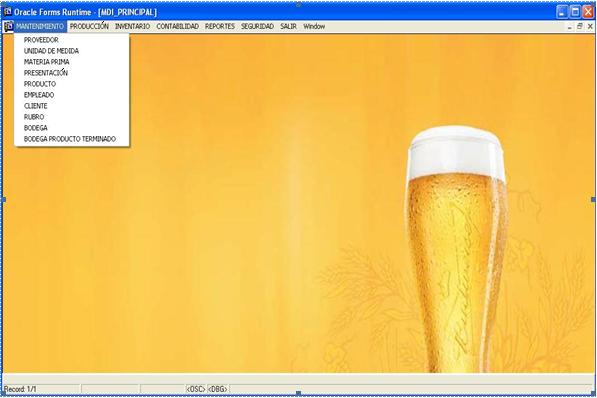 PROVEEDOREsta opción del menú permite registrar, modificar o eliminar información acerca de los proveedores como lo son la descripción, la dirección y el teléfono.A continuación el detalle de cada uno de los campos del Mantenimiento de Proveedor:Tabla 2-4.  Campos del Mantenimiento del ProveedorRealice los siguientes pasos para visualizar la pantalla de Mantenimiento de Proveedor:Seleccione la opción Mantenimiento del Menú Principal.Dé clic en la opción <Proveedor> y le aparecerá la siguiente pantalla: (Véase figura 2.2).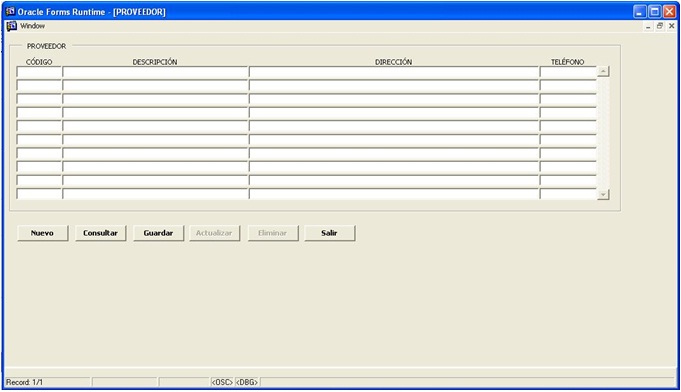 Figura 2-2. Mantenimiento del ProveedorUNIDAD DE MEDIDAEsta opción del menú permite registrar, modificar o eliminar información acerca de las unidades de medida utilizadas durante el proceso de producción.A continuación el detalle de cada uno de los campos del Mantenimiento de Unidad de Medida:Tabla 2-5. Campos del Mantenimiento de Unidad de  MedidaRealice los siguientes pasos para visualizar la pantalla de Mantenimiento de Unidad de Medida:Seleccione la opción Mantenimiento del Menú Principal.Dé clic en la opción <Unidad de Medida> y le aparecerá la siguiente pantalla: (Véase figura 2.3).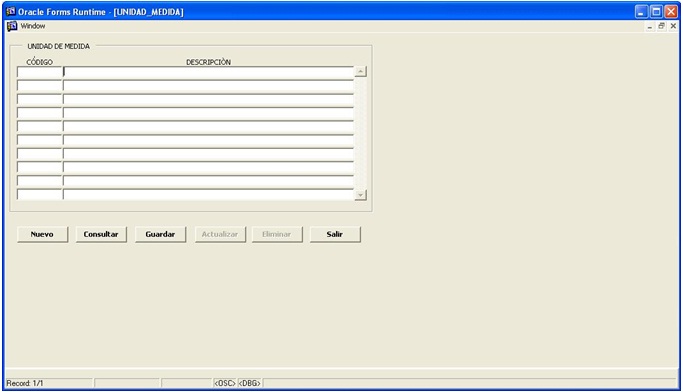 Figura 2-3. Pantalla Mantenimiento de Unidad de MedidaMATERIA PRIMAEsta opción del menú permite registrar, modificar o eliminar información acerca de la materia prima.A continuación el detalle de cada uno de los campos del Mantenimiento de Materia Prima:Tabla 2-6. Campos del Mantenimiento de Materia PrimaRealice los siguientes pasos para visualizar la pantalla de Mantenimiento de Materia Prima:Seleccione la opción Mantenimiento del Menú Principal.Dé clic en la opción <Materia Prima> y le aparecerá la siguiente pantalla: (Véase figura 2.4).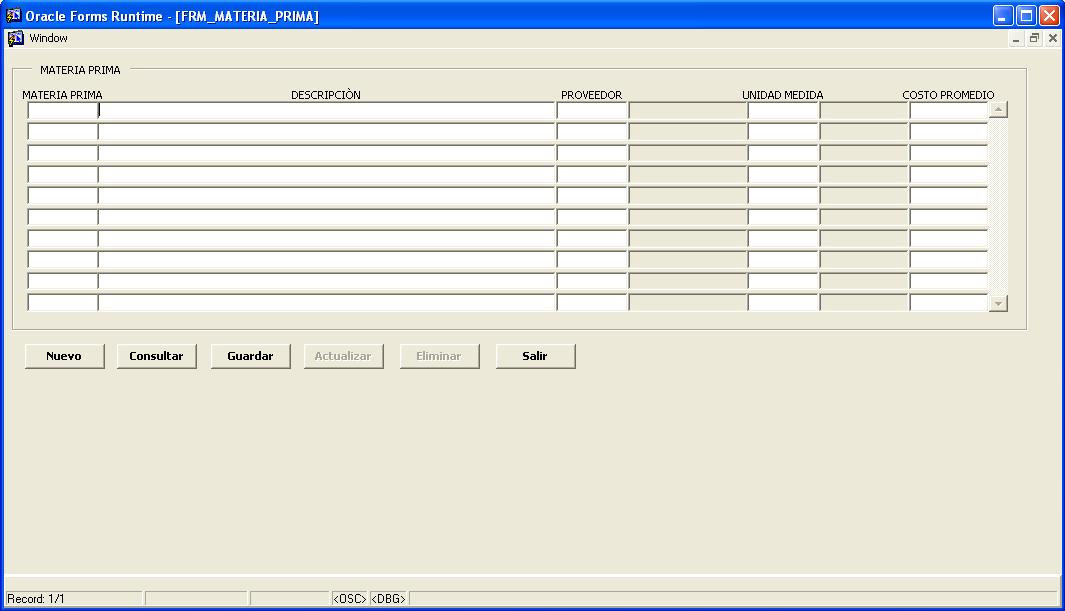  Figura 2-4. Pantalla Mantenimiento de Materia PrimaPRESENTACIÓNEsta opción del menú permite registrar, modificar o eliminar información acerca de las presentaciones que maneja la industria (envases retornables, en lata, etc.).A continuación el detalle de cada uno de los campos del Mantenimiento de Presentación:Tabla 2-7. Campos de Mantenimiento de PresentaciónRealice los siguientes pasos para visualizar la pantalla de Mantenimiento de Presentación:Seleccione la opción Mantenimiento del Menú Principal.Dé clic en la opción <Presentación> y le aparecerá la siguiente pantalla: (Véase figura 2.5).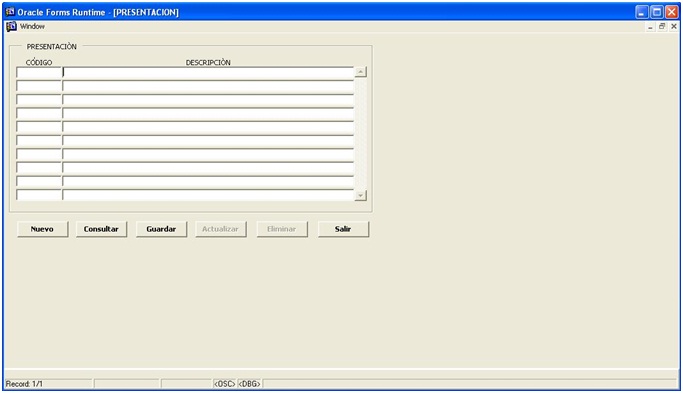 PRODUCTOEsta opción del menú permite registrar, modificar o eliminar información del producto.A continuación el detalle de cada uno de los campos del Mantenimiento de Producto:Tabla 2-8. Campos del Mantenimiento del ProductoRealice los siguientes pasos para visualizar la pantalla de Mantenimiento de Producto:Seleccione la opción Mantenimiento del Menú Principal.Dé clic en la opción <Producto> y le aparecerá la siguiente pantalla: (Véase figura 2.6).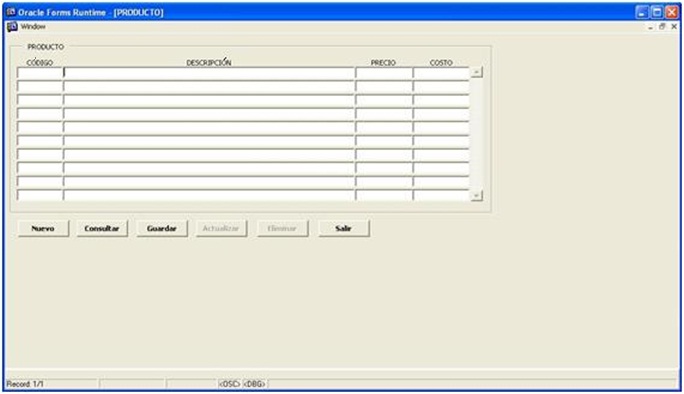 Figura 2-6. Pantalla Mantenimiento de ProducciónEMPLEADOEsta opción del menú permite registrar, modificar o eliminar información de los empleados.A continuación el detalle de cada uno de los campos del Mantenimiento de Empleado:Tabla 2-9. Campos del Mantenimiento de EmpleadoRealice los siguientes pasos para visualizar la pantalla de Mantenimiento de Empleado:Seleccione la opción Mantenimiento del Menú Principal.Dé clic en la opción <Empleado> y le aparecerá la siguiente pantalla: (Véase figura 2.7).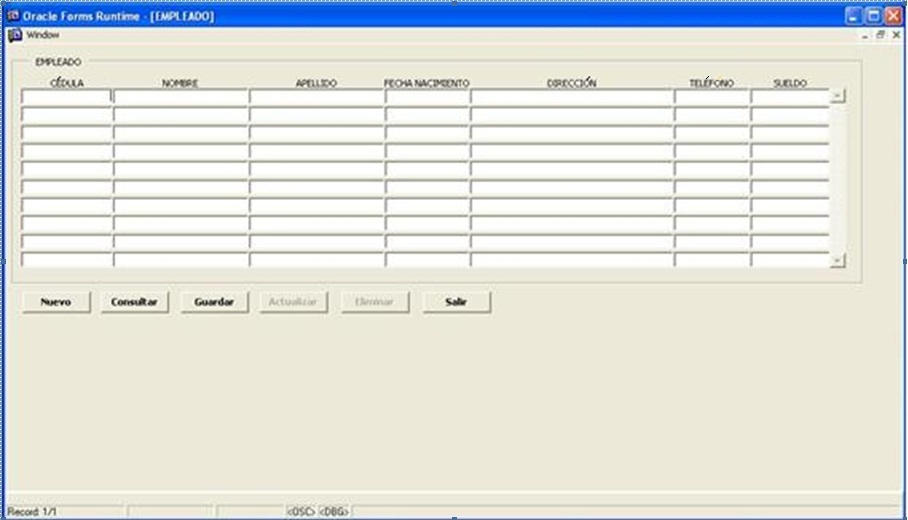 Figura 2-7. Pantalla Mantenimiento de EmpleadoCLIENTEEsta opción del menú permite registrar, modificar o eliminar información de los clientes.A continuación el detalle de cada uno de los campos del Mantenimiento de Cliente:Tabla 2-10. Campos del Mantenimiento de ClienteRealice los siguientes pasos para visualizar la pantalla de Mantenimiento de Cliente:Seleccione la opción Mantenimiento del Menú Principal.Dé clic en la opción <Cliente> y le aparecerá la siguiente pantalla: (Véase figura 2.8).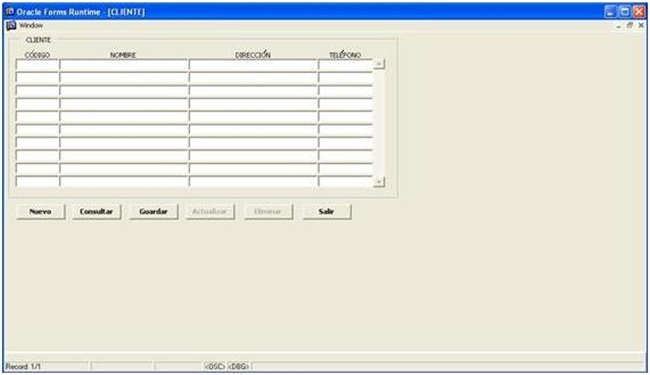 Figura 2-8. Pantalla Mantenimiento ClienteRUBROEsta opción del menú permite registrar, modificar o eliminar información de los rubros utilizados en el sistema, para el control del costo de la producción tales como lo son la mano de obra y costos indirectos de fabricación.A continuación el detalle de cada uno de los campos del Mantenimiento de Rubro:Tabla 2-11. Campos del Mantenimiento de RubroRealice los siguientes pasos para visualizar la pantalla de Mantenimiento de Rubro:Seleccione la opción Mantenimiento del Menú Principal.Dé clic en la opción <Rubro> y le aparecerá la siguiente pantalla: (Véase figura 2.9).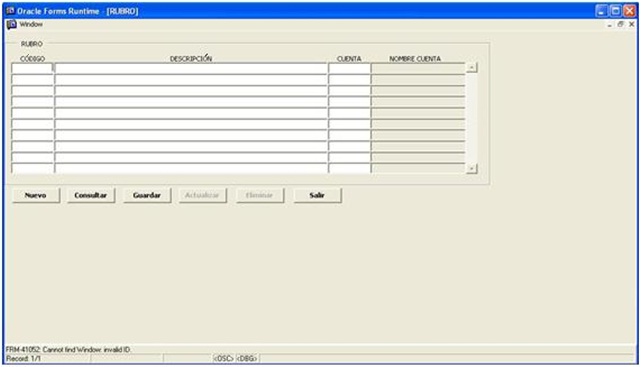 Figura 2-9. Pantalla Mantenimiento RubroBODEGAEsta opción del menú permite registrar, modificar o eliminar información de las bodegas existentes en la industria.A continuación el detalle de cada uno de los campos del Mantenimiento de Bodega:Tabla 2-12.  Campos del Mantenimiento de BodegaRealice los siguientes pasos para visualizar la pantalla de Mantenimiento de Bodega:Seleccione la opción Mantenimiento del Menú Principal.Dé clic en la opción <Bodega> y le aparecerá la siguiente pantalla: (Véase figura 2.10).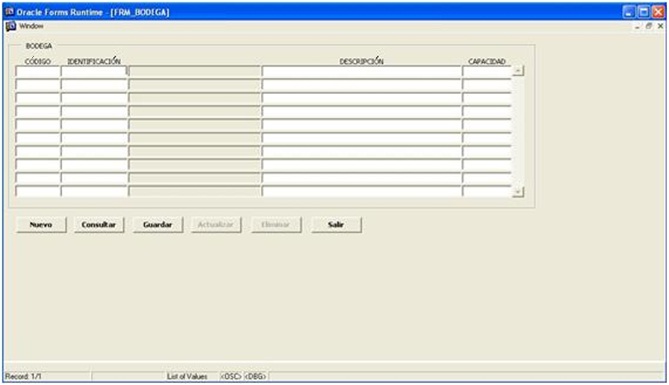 Figura 2-10. Pantalla Mantenimiento de BodegaBODEGA PRODUCTO TERMINADOEsta opción del menú permite consultar la información acerca de productos terminados.A continuación el detalle de cada uno de los campos del Mantenimiento de Bodega de Productos Terminados:Tabla 2-13. Campos del  Mantenimiento de bodega de Productos TerminadosRealice los siguientes pasos para visualizar la pantalla de Mantenimiento de Bodega:Seleccione la opción Mantenimiento del Menú Principal.Dé clic en la opción <Bodega de Productos Terminados / Bodega. Prod. Ter.> y le aparecerá la siguiente pantalla: (Véase figura 2.11).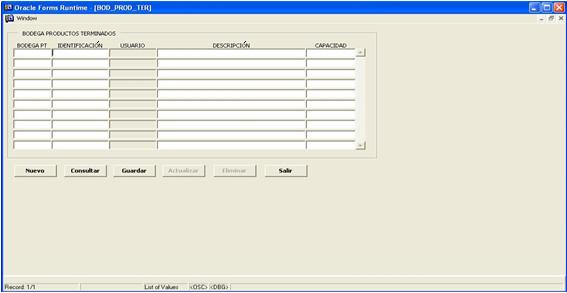 Figura 2-11. Pantalla de bodega de Productos Terminados+CAPÍTULO 3MENÚ PRODUCCIÓNMENÚ PRODUCCIÓNEsta opción del menú principal tiene como objetivo ingresar y actualizar registros de órdenes de pedido,  orden de producción, orden de compra, compra, orden de requisición, rubros de producción  y producción. Para poder ingresar a esta opción, usted puede realizar lo siguiente: Utilizando el puntero del Mouse y desde el menú principal, dé clic en la opción correspondiente a Producción.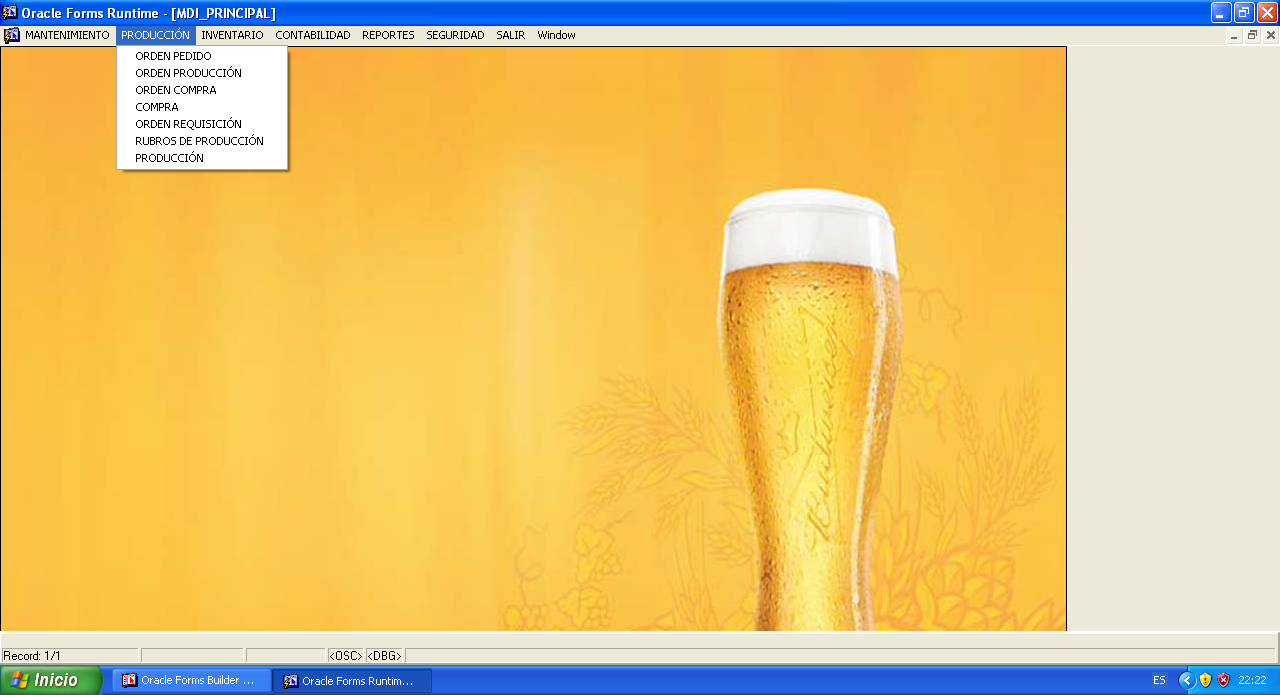 Visualizando así el menú respectivo:Figura 3-12. Gráfico del Menú ProducciónORDEN PEDIDOEsta opción del menú permite registrar, modificar o eliminar información de los diferentes pedidos que soliciten los clientes.A continuación el detalle de cada uno de los campos de Orden de Pedido:Tabla 3-14. Campos de la Pantalla Orden de PedidoRealice los siguientes pasos para visualizar la pantalla Orden de Pedido:Seleccione la opción Producción del Menú Principal.Dé clic en la opción <Orden de Pedido> y le aparecerá la siguiente pantalla: (Véase figura 3-13).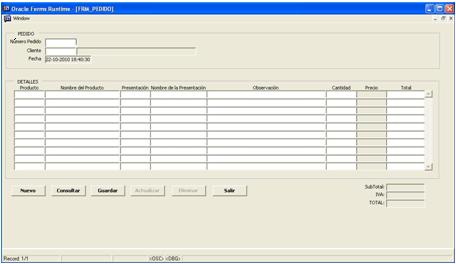 Figura 3-13. Pantalla Orden de PedidoORDEN PRODUCCIÓNEsta opción del menú permite registrar los pedidos que van a pasar a producción generando la orden de producción, además será dicha orden la que se le cargaran los diferentes rubros para su producción.A continuación el detalle de cada uno de los campos de Orden de Producción:Tabla 3-15. Campos de la Pantalla Orden de ProducciónRealice los siguientes pasos para visualizar la pantalla Orden de Producción:Seleccione la opción Producción del Menú Principal.Dé clic en la opción <Orden de Producción> y le aparecerá la siguiente pantalla: (Véase figura 3-14).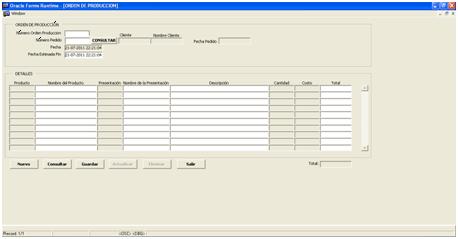 Figura 3-14. Pantalla Orden de ProducciónORDEN COMPRAEsta opción del menú permite registrar, modificar o eliminar información de los materiales necesarios para los diferentes procesos de producción, la cual se envía al departamento de compras para solicitar la materia prima que requiere.A continuación el detalle de cada uno de los campos de Orden de Compra:Tabla 3-16. Campos de la Pantalla Orden de CompraRealice los siguientes pasos para visualizar la pantalla Orden de Compra:Seleccione la opción Producción del Menú Principal.Dé clic en la opción <Orden de Compra> y le aparecerá la siguiente pantalla: (Véase figura 3-15).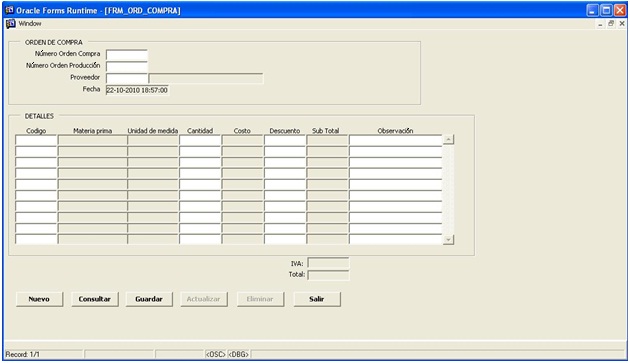 Figura 3-15 .  Pantalla Orden de CompraCOMPRAEsta opción del menú permite registrar, modificar o eliminar información de las diferentes compras de material que pueda requerir la industria.A continuación el detalle de cada uno de los campos de Compra:Tabla 3-17. Campos de Pantalla de CompraRealice los siguientes pasos para visualizar la pantalla de Compra:Seleccione la opción Producción del Menú Principal.Dé clic en la opción <Compra> y le aparecerá la siguiente pantalla: (Véase figura 3-16).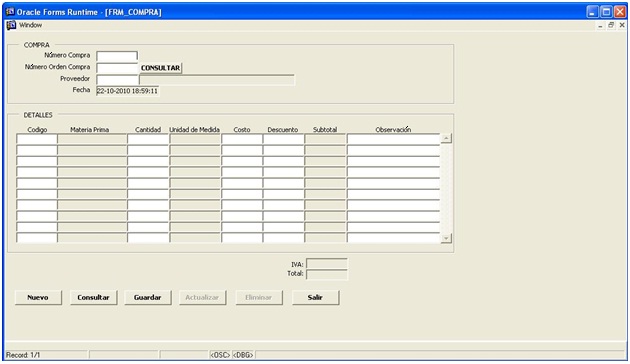 Figura 3-16. Pantalla de CompraORDEN DE REQUISICIÓNEsta opción del menú permite registrar, modificar o eliminar información de las órdenes de requisición de material requeridas para una determinada orden de producción.A continuación el detalle de cada uno de los campos de Orden de Requisición:Tabla 3-18. Campos de la Pantalla Orden de RequisiciónRealice los siguientes pasos para visualizar la pantalla Orden de Compra:Seleccione la opción Producción del Menú Principal.Dé clic en la opción <Orden de Requisición> y le aparecerá la siguiente pantalla: (Véase figura 3-17).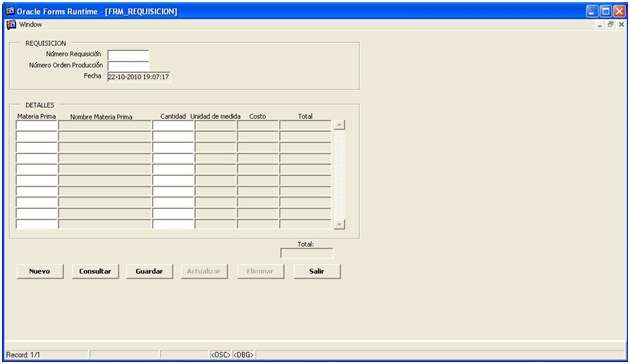 Figura 3-17. Pantalla Orden de RequisiciónRUBROS DE PRODUCCIÓNEsta opción del menú permite registrar, los diferentes rubros para la producción de una determinada orden de producción.A continuación el detalle de cada uno de los campos de Rubros de Producción:Tabla 3-19. Campos de la Pantalla Rubros de ProducciónRealice los siguientes pasos para visualizar la pantalla de Compra:Seleccione la opción Producción del Menú Principal.Dé clic en la opción <Rubros de Producción> y le aparecerá la siguiente pantalla: (Véase figura 3-18).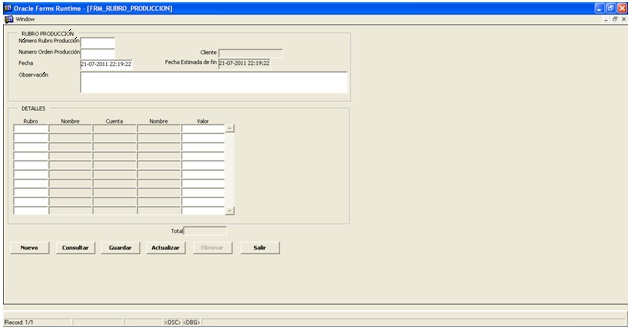 Figura 3-18. Pantalla de Rubros de ProducciónPRODUCCIÓNEsta opción del menú permite registrar lo utilizado en la producción como rubros de costos o de gastos como también la materia prima, es aquí donde se registra la final de la producción.A continuación el detalle de cada uno de los campos de Producción:Tabla 3-20. Campos de la Pantalla ProducciónRealice los siguientes pasos para visualizar la pantalla Producción:Seleccione la opción Producción del Menú Principal.Dé clic en la opción <Producción> y le aparecerá la siguiente pantalla: (Véase figura 3.19).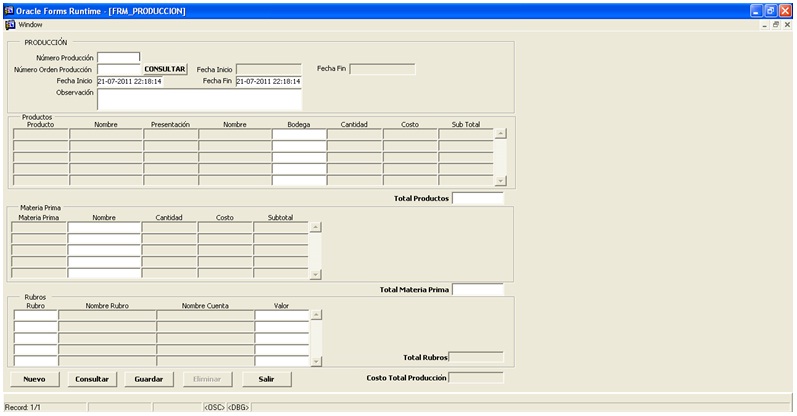 Figura 3-19. Pantalla ProducciónCAPÍTULO 4MENÚ INVENTARIOMENÚ INVENTARIOEsta opción del menú principal tiene como objetivo ingresar y actualizar registros de existencia de materia prima y de productos terminados.Para poder ingresar a esta opción, usted puede realizar lo siguiente: Utilizando el puntero del Mouse y desde el menú principal dé clic en la opción correspondiente a Inventario.Visualizando así el menú respectivo: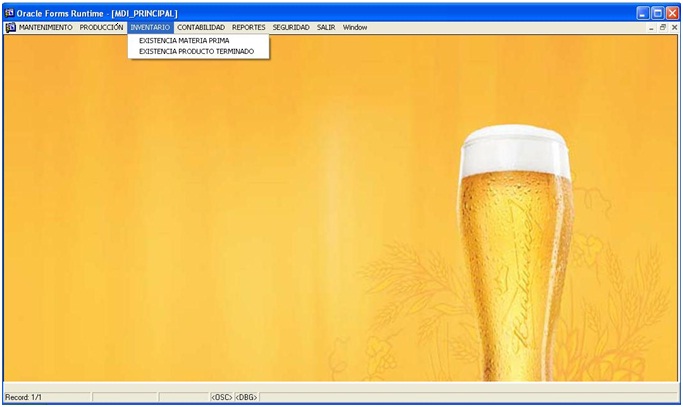 Figura 4-20. Gráfico del Menú Inventario´EXISTENCIA MATERIA PRIMAEsta opción del menú permiteregistrar la materia prima, cantidad, bodega en la que se almacena, stocks mínimos y máximos que deben de haber para realizar compras o no. A continuación el detalle de cada uno de los campos de Existencia Materia Prima:Tabla 4-21. Campos de Existencia Materia PrimaRealice los siguientes pasos para visualizar la pantalla Existencia Materia Prima:Seleccione la opción Inventario del Menú Principal.Dé clic en la opción <Existencia Materia Prima> y le aparecerá la siguiente pantalla: (Véase figura 4-21).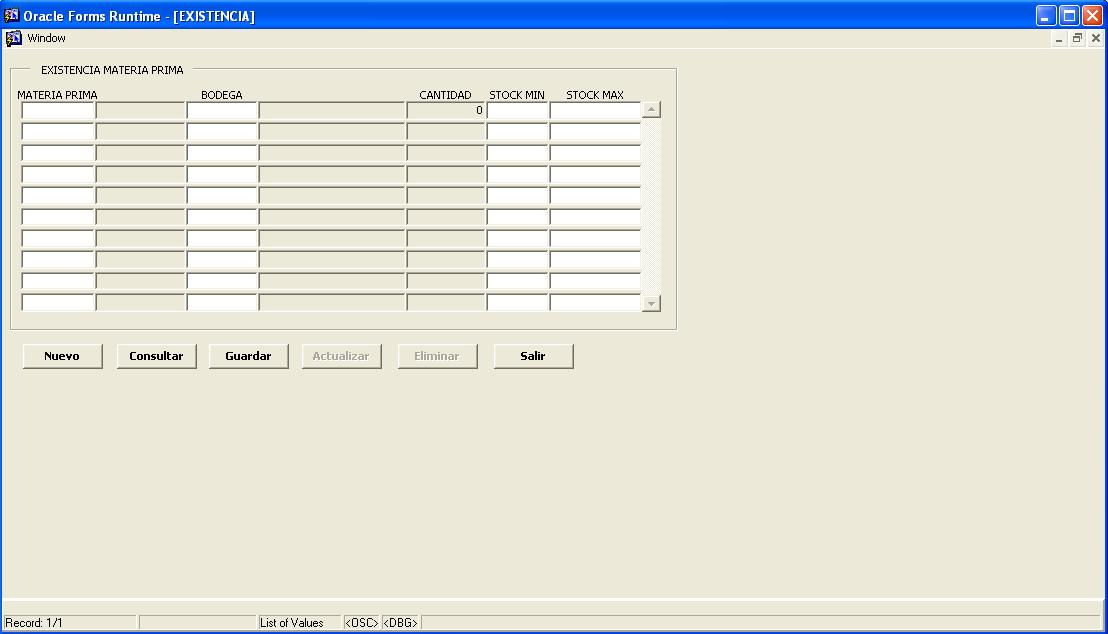 Figura 4-21. Pantalla Existencia Materia PrimaEXISTENCIA PRODUCTO TERMINADOEsta opción del menú permite registrar los productos terminados, fecha, cantidad, bodega en la que se almacena, stocks mínimos y máximos. A continuación el detalle de cada uno de los campos de Existencia Producto Terminado:Tabla 4-22. Campos de Existencia Producto TerminadoRealice los siguientes pasos para visualizar la pantalla Existencia Producto Terminado:Seleccione la opción Inventario del Menú Principal.Dé clic en la opción <Existencia Producto Terminado> y le aparecerá la siguiente pantalla: (Véase figura 4-22).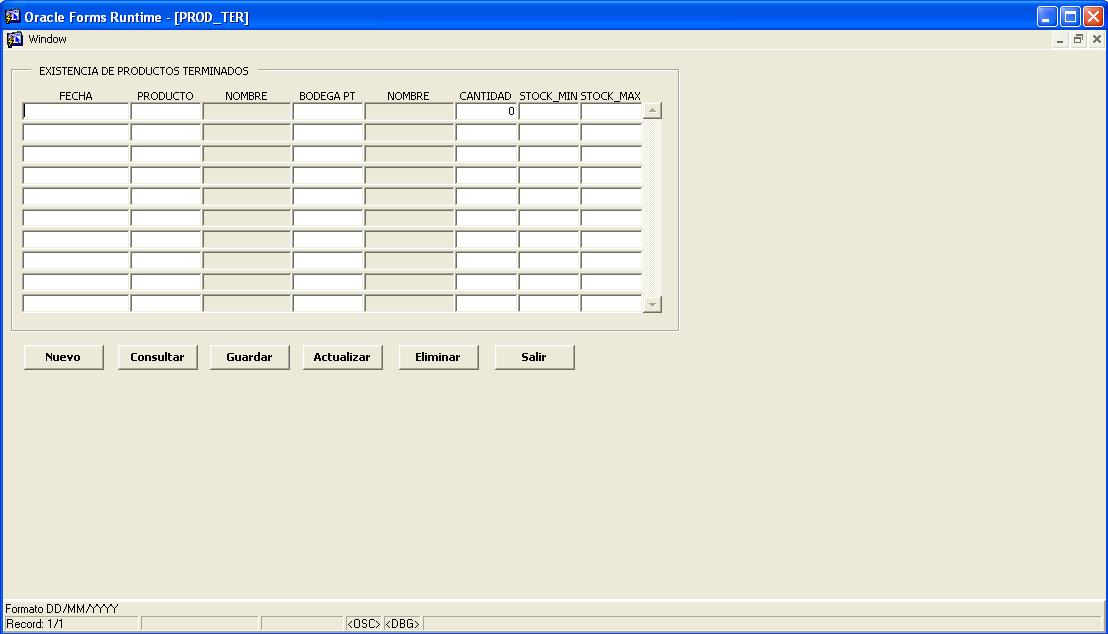 Figura 4-22. Pantalla Existencia Producto TerminadoCAPÍTULO 5MENÚ CONTABILIDADESTANDARIZACIÓN DEL SISTEMAEsta opción del menú principal tiene como objetivo ingresar y actualizar registros de grupo, subgrupo, cuenta, movimiento, estados financieros, asientos contables y plantillas.Para poder ingresar a esta opción, usted puede realizar lo siguiente: Utilizando el puntero del Mouse y desde el menú principal, dé clic en la opción correspondiente a Contabilidad.Visualizando así el menú respectivo: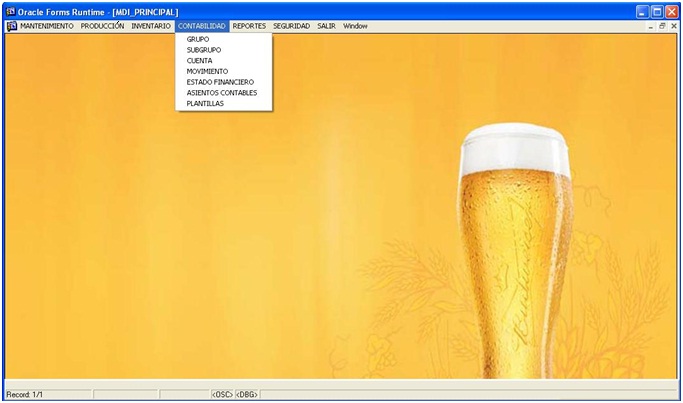 Figura 5-23. Gráfico del Menú ContabilidadGRUPOEsta opción del menú permite ingresar, modificar y eliminar los grupos de las cuentas contables que serán usadas en el sistema.A continuación el detalle de cada uno de los campos de Grupo:Tabla 5-23. Campos de GrupoRealice los siguientes pasos para visualizar la pantalla Grupo:Seleccione la opción Contabilidad del Menú Principal.Dé clic en la opción <Grupo> y le aparecerá la siguiente pantalla: (Véase figura 5-24).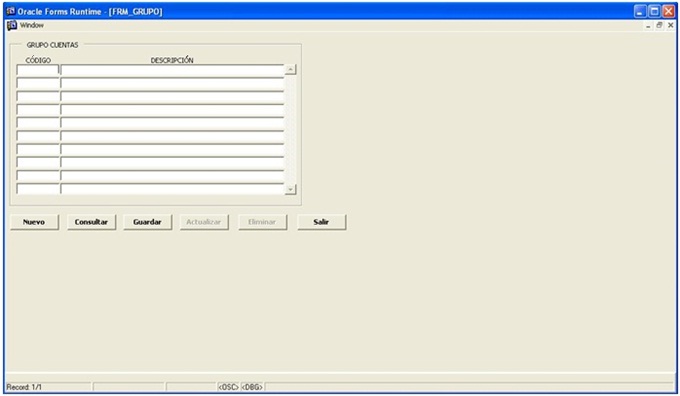 Figura 5-24. Pantalla GrupoSUBGRUPOEsta opción del menú permite ingresar, modificar y eliminar los subgrupos de las cuentas contables que serán usadas en el sistema.A continuación el detalle de cada uno de los campos de Subgrupo:Tabla 5-24. Campos SubgrupoRealice los siguientes pasos para visualizar la pantalla Subgrupo:Seleccione la opción Contabilidad del Menú Principal.Dé clic en la opción <Subgrupo> y le aparecerá la siguiente pantalla: (Véase figura 5-25).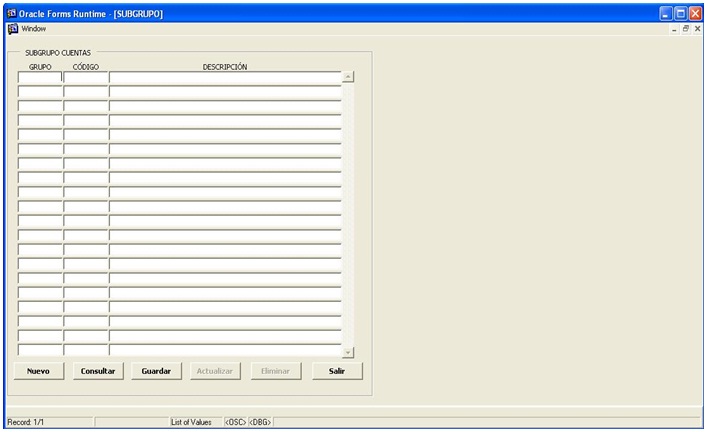 Figura 5-25. Pantalla SubgrupoCUENTAEsta opción del menú permite ingresar, modificar y eliminar las cuentas que serán usadas en el sistema.A continuación el detalle de cada uno de los campos de Cuenta:Tabla 5-25. Campos de CuentaRealice los siguientes pasos para visualizar la pantalla Cuenta:Seleccione la opción Contabilidad del Menú Principal.Dé clic en la opción <Cuenta> y le aparecerá la siguiente pantalla: (Véase figura 5.26).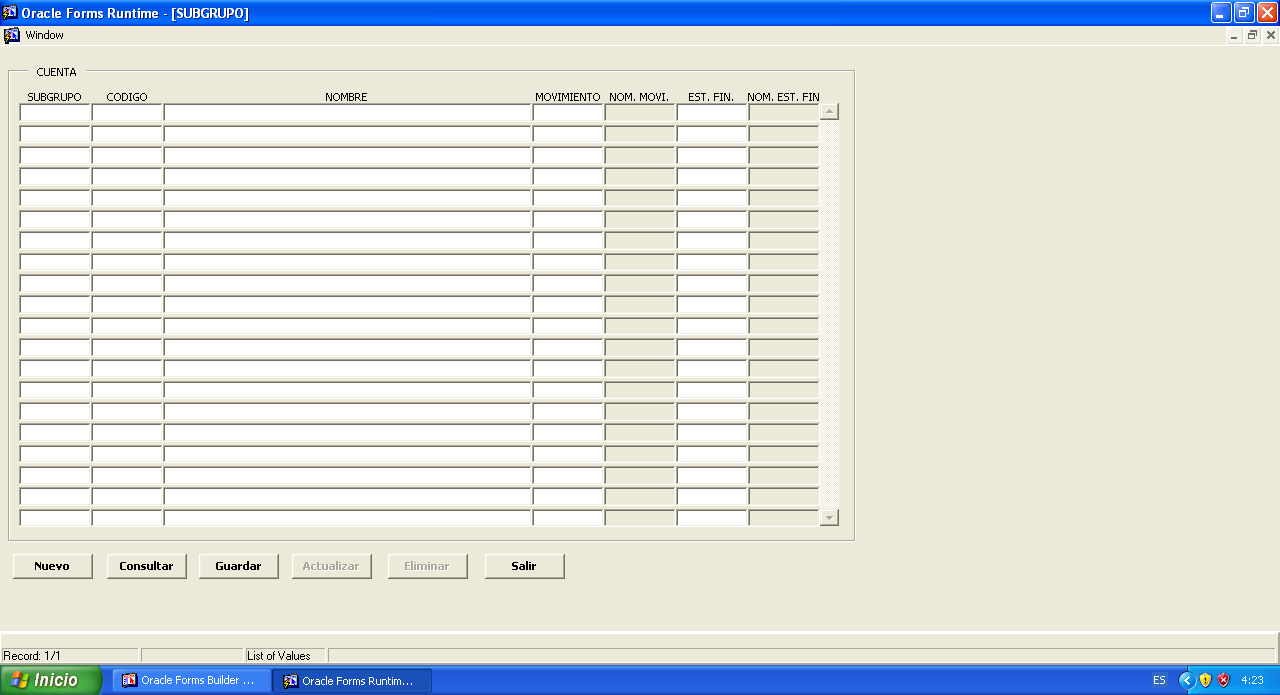 Figura 5-26. Pantalla CuentaMOVIMIENTOEsta opción del menú permite ingresar, modificar y eliminar los movimientos a los cuales pertenecen  las cuentas.A continuación el detalle de cada uno de los campos de Movimiento:Tabla 5-26. Campos de MovimientoRealice los siguientes pasos para visualizar la pantalla Movimiento:Seleccione la opción Contabilidad del Menú Principal.Dé clic en la opción <Movimiento> y le aparecerá la siguiente pantalla: (Véase figura 5.27).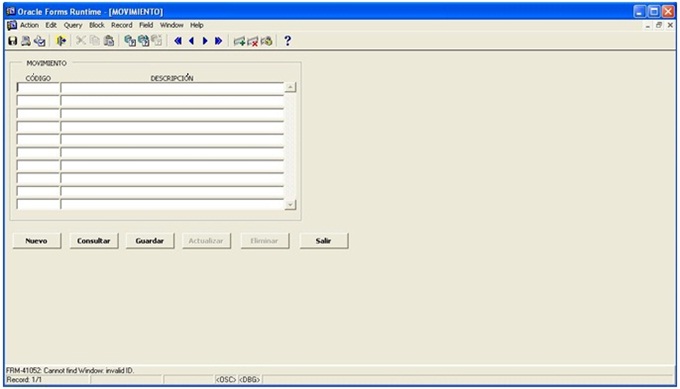 Figura 5-27. Pantalla MovimientoESTADO FINANCIEROEsta opción del menú permite ingresar, modificar y eliminar los nombres de los Estados Financieros que se usarán en el sistema.A continuación el detalle de cada uno de los campos de Estado Financiero:Tabla 5-27. Campos de Estado FinancieroRealice los siguientes pasos para visualizar la pantalla Estado Financiero:Seleccione la opción Contabilidad del Menú Principal.Dé clic en la opción <Estado Financiero> y le aparecerá la siguiente pantalla: (Véase figura 5-28).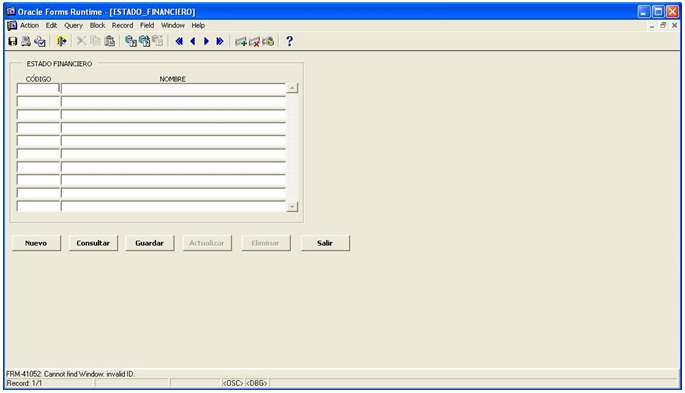 Figura 5-28. Pantalla Estado FinancieroASIENTOS CONTABLESCABECERA ASIENTOS CONTABLESEsta opción del menú nos permite establecer la plantilla a utilizarse, fecha y glosa del asiento contable.A continuación el detalle de cada uno de los campos de Cabecera Asientos Contables:Tabla 5-28. Campos de Cabecera Asientos ContablesDETALLE ASIENTOS CONTABLESEsta opción nos permite ir registrando las cuentas para elaborar nuestro asiento contable.A continuación el detalle de cada uno de los campos de Detalle Asientos Contables:Tabla 5-29. Campos de Detalle Asientos ContablesRealice los siguientes pasos para visualizar la pantalla Asientos Contables:Seleccione la opción Contabilidad del Menú Principal.Dé clic en la opción <Asientos Contables> y le aparecerá la siguiente pantalla: (Véase figura 5-29).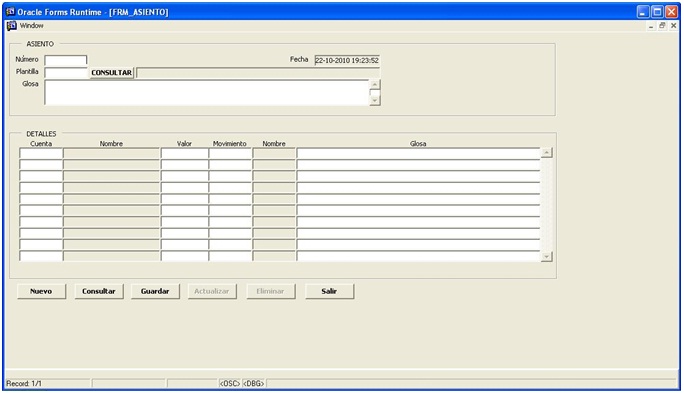 Figura 5-29. Pantalla Asientos ContablesPLANTILLASCABECERA PLANTILLASEsta opción permite registrar la descripción que tendrá dicha plantilla.A continuación el detalle de cada uno de los campos de Cabecera Plantillas:Tabla 5-30. Campos de Cabecera PlantillasDETALLE PLANTILLASEsta opción permite registrar las cuentas con sus respectivos movimientos para poder guardarlas como una plantilla y usarlas posteriormente en los asientos contables.A continuación el detalle de cada uno de los campos de Detalle Plantillas:Tabla 5-31. Campos de Detalle PlantillasRealice los siguientes pasos para visualizar la pantalla Plantillas:Seleccione la opción Contabilidad del Menú Principal.Dé clic en la opción <Plantillas> y le aparecerá la siguiente pantalla: (Véase figura 5-30).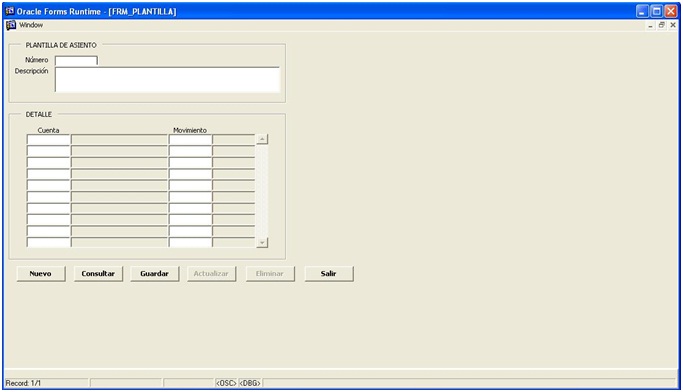 Figura 5-30. Pantalla PlantillasCAPÍTULO 6MENÚ REPORTESMENÚ REPORTESEsta opción del menú principal tiene como objetivo ingresar y actualizar registros del estado de fabricación, resultado y balance general.Para poder ingresar a esta opción, usted puede realizar lo siguiente: Utilizando el puntero del Mouse y desde el menú principal, dé clic en la opción correspondiente a Reportes.Visualizando así el menú respectivo: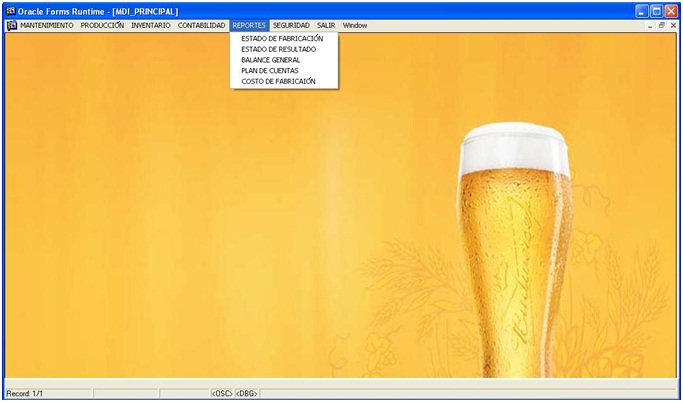 Figura 6-31. Menú ReportesESTADO DE FABRICACIÓNREPORTE DE ESTADO DE FABRICACIÓNEsta opción permite visualizar el estado de fabricación a un rango de fechas determinados como una fecha de inicio y una fecha de fin.Tabla 6-32. Campos de Reporte de Estado de FabricaciónRealice los siguientes pasos para visualizar la pantalla Estado de fabricación:Seleccione la opción Reportes del Menú Principal.Dé clic en la opción <Estado de Fabricación> y le aparecerá la siguiente pantalla: (Véase figura 6-32).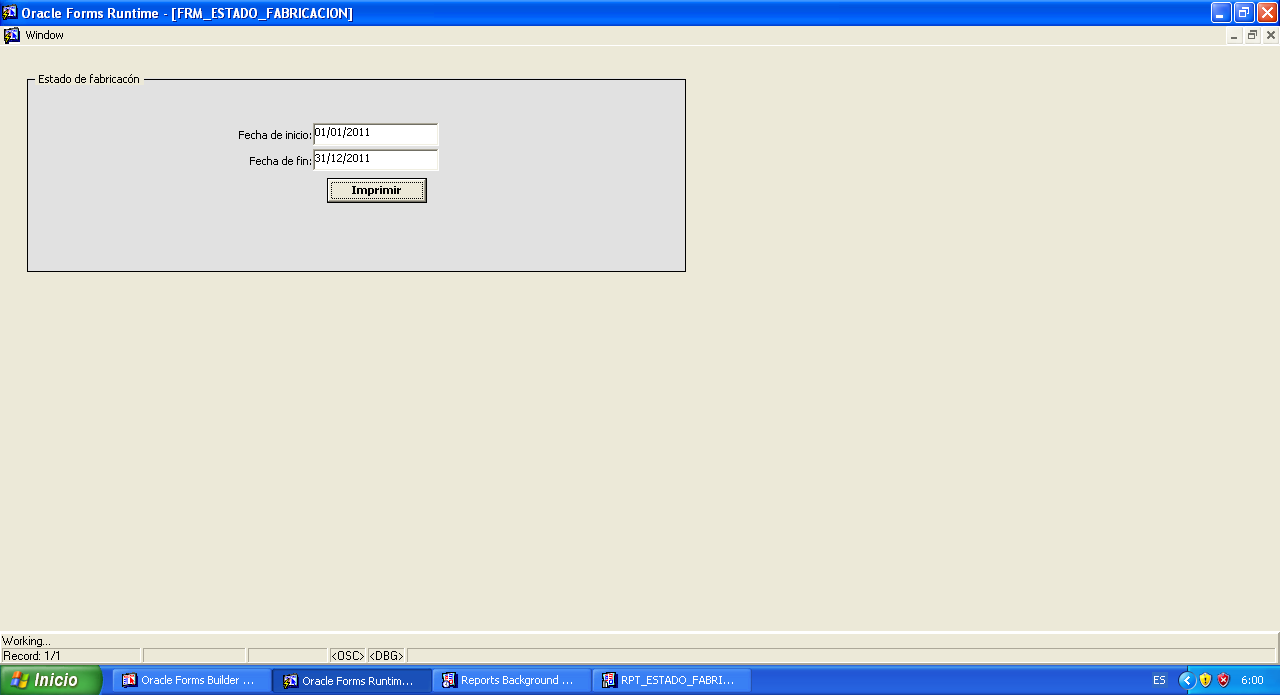 Figura 6-32. Gráfico del Estado de FabricaciónESTADO DE RESULTADOEsta opción permite visualizar el estado de resultados de la industria a un rango de fechas determinados como una fecha de inicio y una fecha de fin.Tabla 6-33. Campos de Reporte de Estado de FabricaciónRealice los siguientes pasos para visualizar la pantalla Estado de Resultados:Seleccione la opción Reportes del Menú Principal.Dé clic en la opción <Estado de Resultados> y le aparecerá la siguiente pantalla: (Véase figura 6-33).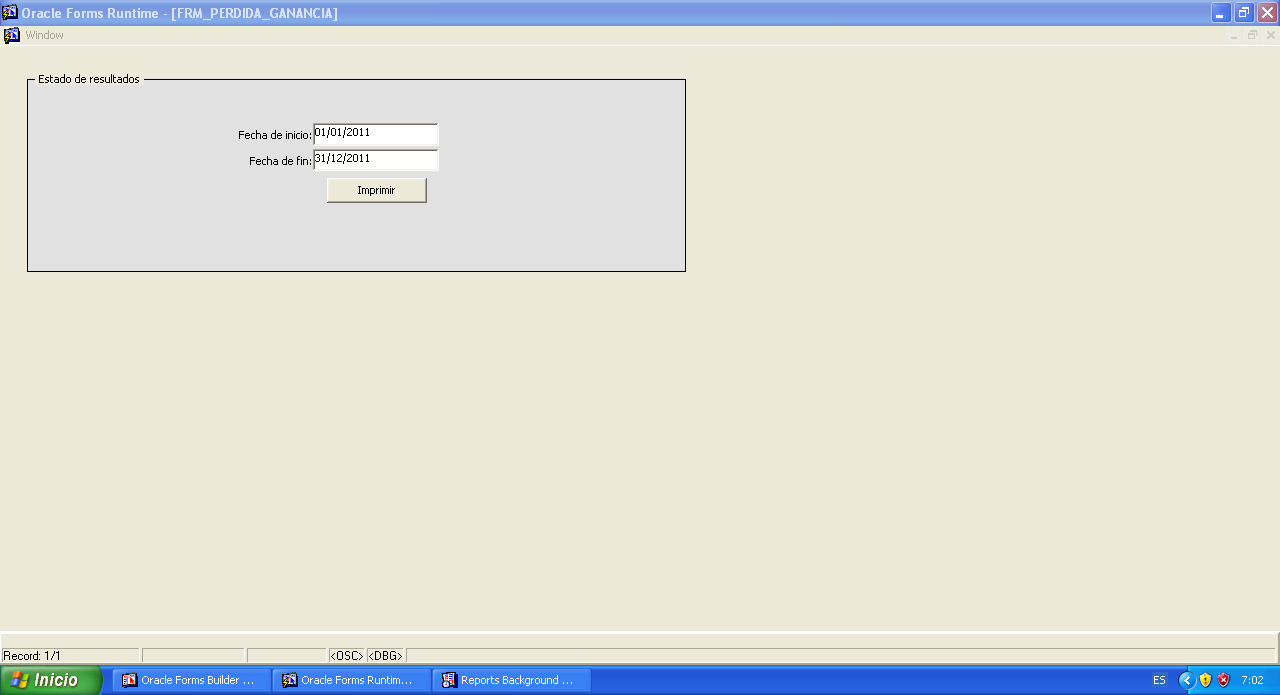 Figura 6-33. Gráfico del Estado de ResultadosBALANCE GENERALEsta opción permite visualizar el balance general de la industria en un tiempo determinado, en este caso por una fecha de corte.Tabla 6-34. Campos de Reporte de Estado de FabricaciónRealice los siguientes pasos para visualizar la pantalla Balance General:Seleccione la opción Reportes del Menú Principal.Dé clic en la opción <Balance General> y le aparecerá la siguiente pantalla: (Véase figura 6-34).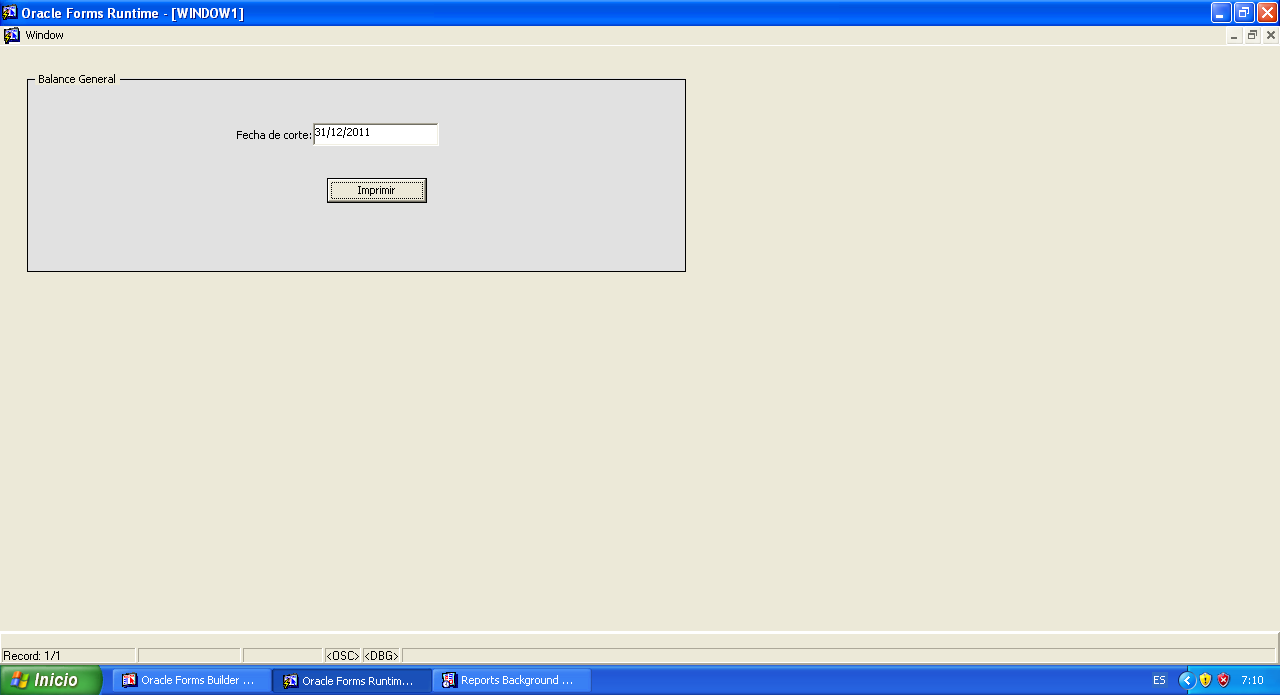 Figura 6-34. Gráfico del Balance GeneralPLAN DE CUENTAS1000	ACTIVO1100	ACTIVO CORRIENTE1101	CAJA1102	BANCOS1103	FONDOS ROTATIVOS1104	DOCUMENTO POR COBRAR1105	ANTICIPO DE CLIENTES1106	OTRAS CUENTAS POR COBRAR1107	PRÉSTAMOS AL PERSONAL1108	INVENTARIO DE MATERIA PRIMA1109	INVENTARIO FINAL DE PRODUCTOS TERMINADOS1110	INVENTARIO INICIAL DE PRODUCTOS EN PROCESO1111	INVENTARIO INICIAL DE MATERIA PRIMA1112	INVENTARIO FINAL DE PRODUCTOS EN PROCESO1200	ACTIVO FIJO1201	MUEBLES Y ENSERES1202	DEPRECIACIÓN ACUMULADA DE MUEBLES Y ENSERES1203	EQUIPOS DE COMPUTACIÓN1204	DEPRECIACIÓN ACUMULADA DE EQUIPOS DE COMPUTACIÓN1205	VEHÍCULOS1206	DEPRECIACIÓN ACUMULADA DE VEHÍCULOS1207	EDIFICIOS1208	DEPRECIACIÓN ACUMULADA DE EDIFICIOS1209	MAQUINARIAS, EQUIPOS1210	DEPRECIACIÓN ACUMULADA MAQUINARIAS, EQUIPOS1300	ACTIVO DIFERIDO1301	GASTOS DE CONSTITUCIÓN1302	AMORTIZACIÓN GASTOS DE CONSTITUCIÓN1303	DEPRECIACIÓN ACUMULADA(REVALORIZACIÓN DE MAQUINARIAS)1304	IMPUESTO A LA RENTA2000	PASIVO2100	PASIVO CIRCULANTE2101	PROVEEDORES2102	FONDO DE RESERVA2103	DÉCIMO TERCERO2105	PRODUCTOS TERMINADOS2106	ANTICIPO DE CLIENTES2107	IMPUESTOS POR PAGAR2108	DOCUMENTOS POR PAGAR2204	DÉCIMO CUARTO2300	OTROS PASIVOS2301	PRODUCTOS EN PROCESO3000	PATRIMONIO3100	CAPITAL3101	CAPITAL SOCIAL3102	RESERVAS FACULTATIVAS3103	RESERVAS ANTES DEL 15%3104	PÉRDIDAS AÑOS ANTERIORES3105	PÉRDIDA DEL PRESENTE EJERCICIO3106	UTILIDAD DE DEL EJERCICIO4000	INGRESOS4100	VENTAS4101	VENTAS4102	DEVOLUCIÓN DE VENTAS4103	OTROS INGRESOS5000	COSTOS5100	COSTOS DIRECTOS5101	COMPRA DE MATERIAS PRIMAS5102	COSTOS DE PRODUCTOS TERMINADOS5103	COMPRA DE MATERIAS PRIMAS5104	COSTO DE VENTAS5200	COSTOS INDIRECTOS5201	BENEFICIOS SOCIALES DE FÁBRICA5202	MANO DE OBRA6000	GASTOS6100	GASTOS DE FABRICACIÓN6101	SUMINISTROS DE FÁBRICA6102	MANO DE OBRA INDIRECTA6103	COMBUSTIBLES Y LUBRICANTES6104	REPUESTOS Y ACCESORIOS6105	SEGUROS DE FÁBRICA CONSUMIDOS6106	DEPRECIACIÓN DE MÁQUINAS, EQUIPOS6107	GASTOS DE FABRICACIÓN6200	GASTOS DE ADMINISTRACIÓN6201	SUELDOS6202	BENEFICIOS SOCIALES6203	AMORTIZACIÓN DE GASTOS DE CONSTITUCIÓN6204	AGUA, ENERGÍA ELÉCTRICA, TELÉFONO6205	SUMINISTROS DE OFICINA6206	CONTRIBUCIONES6208	DEPRECIACIONES6209	GASTOS BANCARIOS6211	PUBLICIDAD6300	GASTOS DE VENTAS6301	GASTOS DE VENTAS6302	COMISIONES DE VENTASCAPÍTULO 7MENÚ SEGURIDADMENÚ SEGURIDADEsta opción del menú principal tiene como objetivo ingresar y actualizar registros del usuario, permisos, menú, submenú y acción.Para poder ingresar a esta opción, usted puede realizar lo siguiente: Utilizando el puntero del Mouse y desde el menú principal, dé clic en la opción correspondiente a Seguridad.Visualizando así el menú respectivo: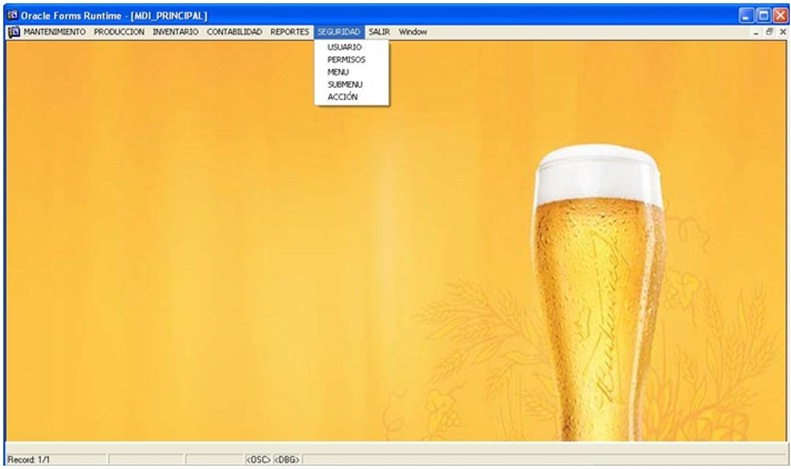 Figura 7-35. Gráfico del Menú SeguridadUSUARIOEsta opción del menú permite ingresar, modificar y eliminar los usuarios del sistema.A continuación el detalle de cada uno de los campos de Usuario:Tabla 7-35. Campos de UsuarioRealice los siguientes pasos para visualizar la pantalla Usuario:Seleccione la opción Seguridad del Menú Principal.Dé clic en la opción <Usuario> y le aparecerá la siguiente pantalla: (Véase figura 7-36).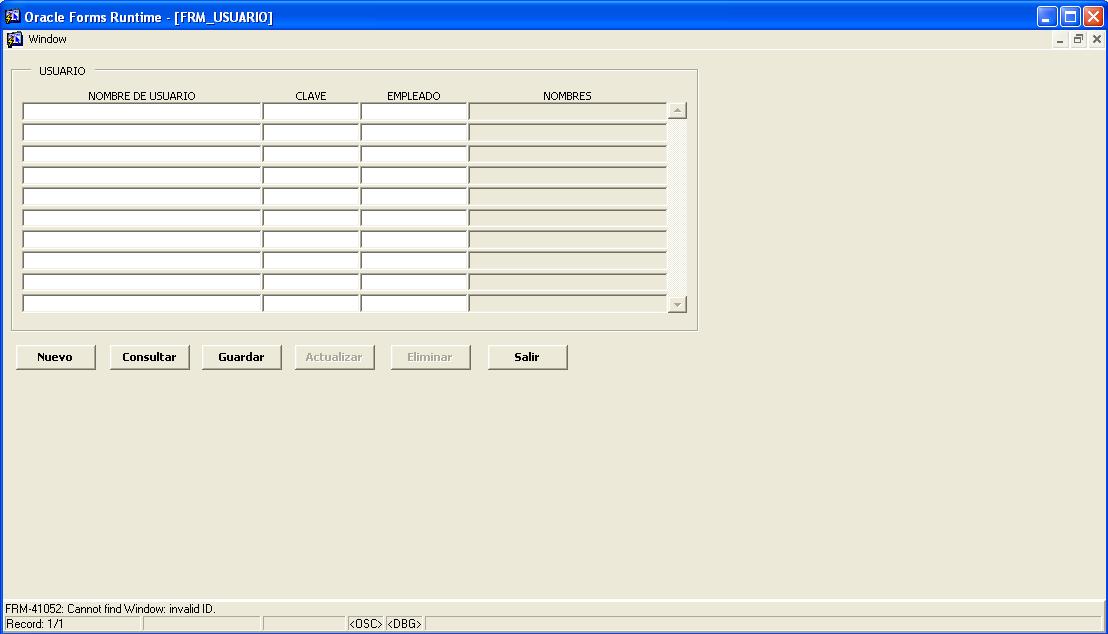 Figura 7-36.  Pantalla UsuarioPERMISOSEsta opción del menú permite registrar los permisos y acciones que tendrá un usuario dentro del sistema.A continuación el detalle de cada uno de los campos de Permisos:Tabla 7-36. Campos de PermisosRealice los siguientes pasos para visualizar la pantalla Permisos:Seleccione la opción Seguridad del Menú Principal.Dé clic en la opción <Permisos> y le aparecerá la siguiente pantalla: (Véase figura 7-37).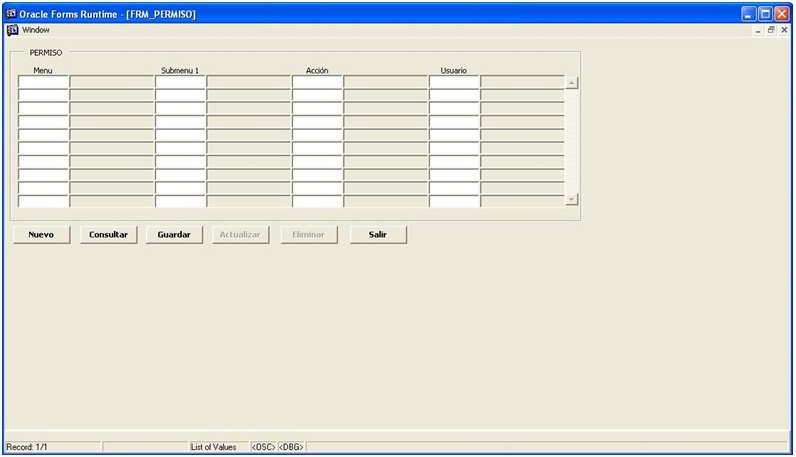 Figura 7-37.  Pantalla PermisosMENÚEsta opción del menú permite ingresar, modificar y eliminar los diferentes menús del sistema.A continuación el detalle de cada uno de los campos de Menú:Tabla 7-37.  Campos de MenúRealice los siguientes pasos para visualizar la pantalla Menú:Seleccione la opción Seguridad del Menú Principal.Dé clic en la opción <Menú> y le aparecerá la siguiente pantalla: (Véase figura 7-38).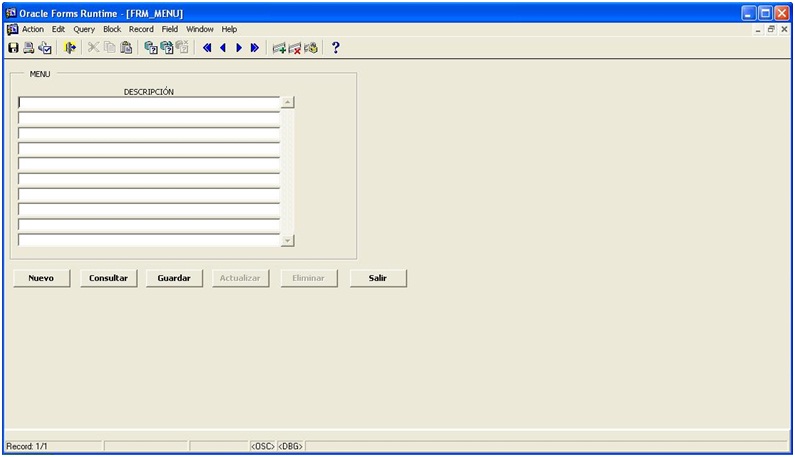 Figura 7-38. Pantalla MenúSUBMENÚEsta opción del menú permite ingresar, modificar y eliminar los submenús del sistema.A continuación el detalle de cada uno de los campos de Submenú:Tabla 7-38. Campos de SubmenúRealice los siguientes pasos para visualizar la pantalla Submenú:Seleccione la opción Seguridad del Menú Principal.Dé clic en la opción <Submenú> y le aparecerá la siguiente pantalla: (Véase figura 7-39).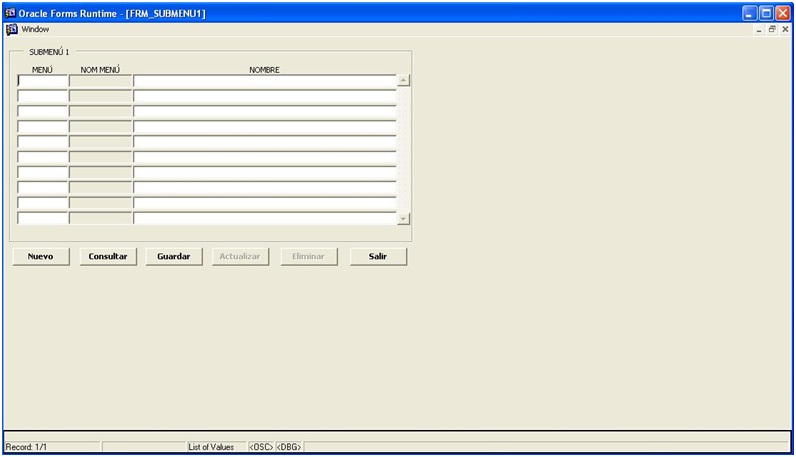 Figura 7-39. Pantalla SubmenúACCIÓNEsta opción del menú permite ingresar, modificar y eliminar acciones que serán aplicadas en los respectivos permisos.A continuación el detalle de cada uno de los campos de Acción:Tabla 7-39. Campos de AcciónRealice los siguientes pasos para visualizar la pantalla Acción:Seleccione la opción Seguridad del Menú Principal.Dé clic en la opción <Acción> y le aparecerá la siguiente pantalla: (Véase figura 7-40).Figura 7-40.  Pantalla Acción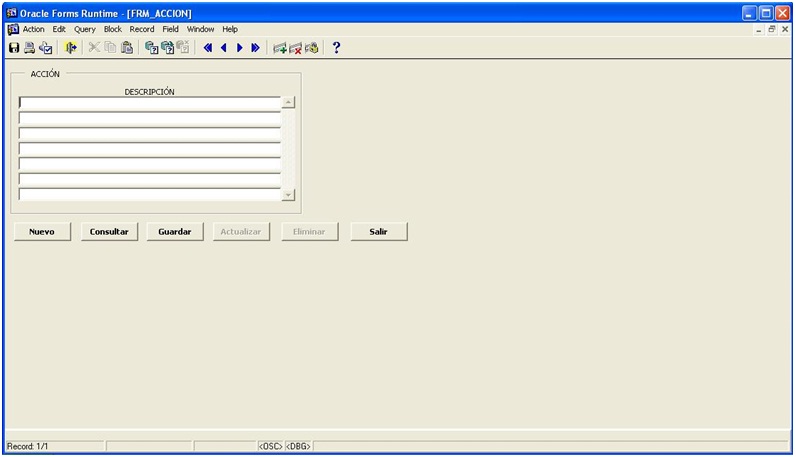 FORMATOTIPO DE INFORMACIÓNViñeta NuméricaNumeración de un proceso, paso a paso.NegritaNombres de Menús, Comandos y Ventanas. Términos a resaltar por su importancia.CursivaNombre de las Figuras que sirven de guía en el manual.TÉRMINOSIGNIFICADOSeñalarColocar el extremo superior del Mouse sobre el elemento que se desea señalar.ClicPresionar el botón principal del Mouse (generalmente el botón izquierdo) y soltarlo inmediatamente.Doble ClicPresionar el botón principal del Mouse (generalmente el botón izquierdo) dos veces rápidamente.ArrastrarSeñalar un elemento y luego mantener presionado el botón principal del Mouse mientras se mueve al elemento seleccionado, y lo suelta en el lugar donde se lo quiere ubicar.TECLASIGNIFICADOTeclas FuncionalesTeclas que se utilizan como método abreviado para ejecutar un proceso. Por ejemplo F1 para mostrar la ayuda.EnterTecla utilizada para ejecutar un proceso. Si en el manual dice “Presionar ENTER”Teclas de direccionesLas teclas direccionales se utilizan para desplazarse de izquierda, derecha, arriba, abajo en los diferentes elementos de un control de la ventana.Teclas de desplazamiento de páginas (Inicio, Fin, Av. Pág., Re. Pág.)Las teclas de avance de página son utilizadas para movilizarse entre varios elementos de un control de la pantalla.Tecla TABTecla utilizada para moverse entre los diferentes controles de la ventana activa. Más TeclasSHIF+TECLA, es utilizada para que se active la función que está graficada en la parte superior de la TECLA, siempre que está cumpla mínimo dos funciones.ALT GR+TECLA, es utilizada para que se active la tercera función de la TECLA, siempre que está tenga tres funciones.CAMPODESCRIPCIÓNCódigo Es un código secuencial que es generado automáticamente por el sistema.DescripciónEs la descripción del proveedor.DirecciónEs la dirección del proveedorTeléfonoEs el teléfono del proveedor.CAMPODESCRIPCIÓNCódigo Es un código secuencial que es generado automáticamente por el sistema.DescripciónEs la descripción de la unidad de medida, las cuales pueden ser litros, libras, cm3, etc.CAMPODESCRIPCIÓNCódigoEs un código secuencial que es generado automáticamente por el sistema.DescripciónEs la descripción de la materia prima, las cuales pueden ser cebada, lúpulo, levadura, agua, etc.ProveedorEs el código del proveedor.Unidad de MedidaEs el código de la unidad de medida. Costo PromedioEs el costo aproximado de la materia prima.CAMPODESCRIPCIÓNCódigoEs un código secuencial que es generado automáticamente por el sistema.DescripciónEs la descripción de la presentación, las cuales pueden ser envase retornable, envase twist off, envase en lata, empaques, etc. CAMPODESCRIPCIÓNCódigoEs un código secuencial que es generado automáticamente por el sistema.DescripciónEs la descripción del producto.PrecioEs el precio de venta del productoCostoEs el costo del producto.CAMPODESCRIPCIÓNCédulaEs el número de cédula del empleado.NombreEs el nombre del empleado.ApellidoEs el apellido del empleado.Fecha de NacimientoEs la fecha de nacimiento del empleado.Dirección Es la dirección del empleado.TeléfonoEs el teléfono del empleado.SueldoEs el monto del sueldo del empleado.CAMPODESCRIPCIÓNCódigoEs el código que se le asigna al cliente.NombreEs el nombre del cliente.Dirección Es la dirección del cliente.TeléfonoEs el teléfono del cliente.CAMPODESCRIPCIÓNCódigoEs un código secuencial que es generado automáticamente por el sistema.DescripciónEs la descripción del rubro, como un nombre o leyenda, las cuales pueden ser mano de obra indirecta, costos indirectos de fabricación.CuentaEs la cuenta contable a la que está asociado dicho rubro ejemplo mano de obra indirecta con la cuenta 6001 MDICAMPODESCRIPCIÓNCódigoEs el código secuencial que se le asigna automáticamente  a la bodega.IdentificaciónEs la identificación del empleado responsable de la bodega, en este caso se identifica mediante el número de cédula. DescripciónEs la descripción de la bodega, la cual puede ser un nombre.CapacidadEs la capacidad de almacenamiento de la bodega, se debe medir en metros cuadrados.CAMPODESCRIPCIÓNBodega PtEs el código secuencial que le asigna el sistema automáticamente a la bodega de productos terminados.IdentificaciónEs la identificación del empleado responsable de la bodega, en este caso se identifica mediante el número de cédula.UsuarioEs el nombre del empleado responsable de la bodega.DescripciónEs la descripción de la bodega, la cual puede ser un nombre.CapacidadEs la capacidad de almacenamiento de la bodega de productos terminados, se puede medir en metros cuadrados.CAMPODESCRIPCIÓNNúmero PedidoEs el código secuencial que le asigna el sistema automáticamente a la orden de pedido.ClienteEs el código numérico del cliente que hace el pedido.FechaEs la fecha en que se realiza el pedido en un formato de (dd-mm-yyyy).ProductoEs el código del producto requerido por el clienteNombre del ProductoEs la descripción del producto en este caso el nombre del mismo.PresentaciónEs el código de la presentación que puede tener el producto.Nombre de la Presentación Es una descripción de la presentación del producto la cual puede ser el tamaño o cantidad de contenido.ObservaciónEs una observación, especificación  o recomendación que puede tener el cliente hacia su pedido, como por ejemplo: entregar en perfecto estado.CantidadLa cantidad en números de los diferentes productos solicitados por el cliente.PrecioEl precio del producto hacia el cliente.TotalEl resultado de la multiplicación de la cantidad por el precio.SubtotalEl resultado de la suma del total de cada uno de los productos del detalle.IvaEl impuesto al valor agregado al pedido del cliente.TOTALEl total a pagar del cliente por el pedido solicitado.CAMPODESCRIPCIÓNNúmero Orden ProducciónEs el código secuencial que se le asigna el sistema automáticamente a la orden de producción.Número PedidoEs el código secuencial que se le asigna el sistema automáticamente al pedido.ClienteEs el código numérico del cliente, al que se procederá a hacer la orden de producciónFechaEs la fecha en que se realiza el pedido en un formato de (dd-mm-yyyy).ProductoEs el código del producto que se va a realizarNombre del ProductoEs una descripción o nombre del producto.PresentaciónEl código de la presentación del producto.Nombre de la Presentación Es una descripción de la presentación del producto la cual puede ser el tamaño o cantidad de contenido.DescripciónUna breve observación técnica hacia el producto a producir como por ejemplo un tiempo de fermentación no común solicitado por el cliente.CantidadLa cantidad en números de los diferentes productos solicitados por el cliente.CostoEl Costo del producto hacia el cliente.TotalEl resultado de la multiplicación de la cantidad por el costo.TOTALEl total a pagar del cliente por el pedido solicitado.CAMPODESCRIPCIÓNNúmero Orden de CompraEs el código secuencial que se le asigna el sistema automáticamente a la orden de compra.Número Orden de ProducciónEl numero de la orden de producción a la cual le corresponden los materiales solicitados.ProveedorEl código del proveedor de los materiales.FechaEs la fecha en que se realiza el pedido en un formato de (dd-mm-yyyy).CódigoEl código de la materia prima solicitada.Materia PrimaLa descripción o nombre de la materia prima solicitada.Unidad de MedidaLa unidad de medida de la materia prima solicitada como por ejemplo: 1000 libras de lúpulo.CantidadLa cantidad requerida del material en base a su unidad de medida.CostoEl costo promedio del material.DescuentoEl descuento pactado con el proveedor.SubtotalEl resultado de cantidad por el costo menos el porcentaje del descuento, esto por cada material solicitado.ObservaciónUna breve observación al proveedor como por ejemplo entregarse a la fecha pactada.IVAEl impuesto al valor agregado al pedido del cliente.TOTALEl total a pagar por la orden de compra.CAMPODESCRIPCIÓNNúmero CompraEs el código secuencial que le asigna el sistema automáticamente a la compra.Número Orden de CompraEs el código de la orden de compra a la cual se va a generar la compra.ProveedorEs el código del proveedor al que se le hizo la compra.FechaEs la fecha en que se realiza la compra.CódigoEs el código del material a comprar.Materia PrimaEs la descripción o nombre de la materia prima.CantidadEs la cantidad del material a comprar.Unidad de Medida Es la unidad de medida del material comprado ejemplo 1000 libras de lúpulo.CostoEl costo promedio del material.DescuentoEl descuento pactado con el proveedor.SubtotalEl resultado de cantidad por el costo menos el porcentaje del descuento, esto por cada material solicitado.ObservaciónUna breve observación al proveedor como por ejemplo entregarse a la fecha pactada.IVAEl impuesto al valor agregado al pedido del cliente.TotalEl total a pagar por la compra.CAMPODESCRIPCIÓNNúmero RequisiciónEs el código secuencial que le asigna el sistema automáticamente a la orden de requisición.Número Orden de ProducciónEs el código de la orden de producción a la cual se va a generar la compra.FechaEs la fecha en que se realiza la requisición de material.Materia PrimaEs el código del material que se requiere para la orden de producción..Nombre Materia PrimaEs la descripción o nombre de la materia prima.CantidadEs la cantidad de la materia prima a consumirUnidad de MedidaEs la unidad de medida del material a consumir  ejemplo 1000 libras de lúpulo.CostoEl costo promedio del material.TotalEl resultado de cantidad por el costo menos el porcentaje del descuento, esto por cada material solicitado.TOTALEl total del material requerido en la orden de producción.CAMPODESCRIPCIÓNNúmero Rubro ProducciónEs el código secuencial que le asigna el sistema automáticamente.Número Orden de ProducciónEs el código de la orden de producción a la cual se va agregar un rubro de producción.ClienteNuestra el cliente al cual pertenece el pedido.FechaEs la fecha estimada de inicio puesta en la orden de producción.Fecha Estimada de FinEs la fecha estimada de fin puesta en la orden de producción.ObservaciónUna breve observación sobre la aplicación del rubro a cierta orden de producción.RubroEs el código del rubro utilizado para la producción. NombreEs una descripción o nombre del rubro utilizado en el proceso de producción.CuentaEl código contable de la cuenta asociada con el rubro.NombreEs el nombre de la cuenta asociada con el rubro utilizado.ValorEl valor del rubro consumido en el proceso de producción.TotalEs la suma de los valores de los rubros.CAMPODESCRIPCIÓNNúmero ProducciónEs el código secuencial que le asigna el sistema automáticamente a la orden de requisición.Número Orden de ProducciónEs el código de la orden de producción a la cual se va a cerrar el proceso productivo.Fecha Inicio Est.Es la fecha estimada de inicio puesta en la orden de producción.Fecha Fin Est.Es la fecha estimada de fin puesta en la orden de producción.Fecha InicioEs la fecha de inicio de la orden de producción.Fecha FinEs la fecha de fin de la orden de producción.ObservaciónUna breve observación sobre la producción que fue terminada como por ejemplo se requirió un material extra para esta producción.PRODUCTOPRODUCTOProductoEs el código del producto que fue procesado y terminado.NombreEs el nombre del producto que fue procesado y terminado.PresentaciónEs el código de la presentación del producto.NombreEl nombre de la presentación del producto.Bodega Es el código de la bodega de destino del producto terminado.CantidadCantidad del producto producido y terminado.CostoEs el costo de Producto.Sub TotalEl resultado de cantidad por el costo.TOTALEl costo total de toda la producción.MATERIA PRIMAMATERIA PRIMAMateria PrimaEs el código de la materia prima utilizada en el proceso de producción.NombreEs una descripción o nombre de la materia prima utilizada en el proceso de producción.CantidadEs la cantidad de la materia prima utilizada para la producción.CostoEs el costo de la materia prima utilizada para la producción.Subtotal Es el resultado de cantidad por el costo.Total Materia PrimaEs el costo total de la materia prima consumida para la orden de producción.RUBRORUBRORubroEs el código del rubro utilizado para la producción. Nombre RubroEs una descripción o nombre del rubro utilizado en el proceso de producción.Nombre CuentaEs el nombre de la cuenta asociada con el rubro utilizado.ValorEl valor del rubro consumido en el proceso de producción.Total RubrosEs la suma de los valores de todos los rubros consumidos en la producción.Costo total producción        Es la suma total de los costos de producción.Costo total producción        Es la suma total de los costos de producción.CAMPODESCRIPCIÓNMateria PrimaEs el código que se le genera a la materia prima existente.BodegaEs el código o descripciónde la bodega donde se almacena la materia prima existente.CantidadEs la cantidad existente de materia prima. Stock MínimoEs el stock mínimo que debe haber de materia prima.Stock MáximoEs el stock máximo que debe haber de materia prima.CAMPODESCRIPCIÓNFechaEs la fecha en la cual se registra los productos terminados.ProductoEs el códigodel producto terminado.NombreEs el nombre del producto.Bodega de ProductosTerminadosEs el códigode la bodega de productos terminados.NombreEs el nombre de la bodega de productos terminados.CantidadEs la cantidad de productos terminados. Stock MínimoEs el stock mínimo que debe haber en esa bodega de  productos terminados.Stock MáximoEs el stock máximo que debe haber en esa bodega de  productos terminados.CAMPODESCRIPCIÓNCódigo Es el código que se le asigna al grupo.Descripción Es la descripción del grupo, la cual puede ser: activo, pasivo, patrimonio, etc.CAMPODESCRIPCIÓNGrupoEs el códigodel grupo al que pertenece el subgrupoCódigo Es el código que se le asigna al subgrupo.Descripción Es la descripción del subgrupo, la cual puede ser: activo fijo, activo diferido, etc.CAMPODESCRIPCIÓNSubgrupoEs el código del subgrupo al que pertenece la cuenta.Código Es el código que se le asigna a la cuenta.Nombre Es el nombre de la cuenta.MovimientoEs la naturaleza de a la que pertenece la cuenta, la cual puede ser: debe o haber.Nom. Mov.Es la descripción del Estado Financiero.Estado FinancieroEs el código del Estado Financiero al que pertenece la cuenta.Nom. Est. Fin.Es el nombre de la cuenta contable.CAMPODESCRIPCIÓNCódigoEs el código del movimiento.Descripción  Es la descripción del movimiento, la cual puede ser: debe, haber, ingreso, gastos, etc.CAMPODESCRIPCIÓNCódigoEs el código del estado financiero.Nombre  Es el nombre del estado financiero, los cuales pueden ser: Estado de Fabricación, Estado de Resultados y Balance General.CAMPODESCRIPCIÓNNúmero Es el número de la cabecera del asiento contable.FechaEs la fecha del asiento contable.PlantillaEs el modelo a utilizarse en el asiento contable.GlosaEs la glosa del asiento contable.CAMPODESCRIPCIÓNCuentaEs el códigode la cuenta.NombreEs el nombre de la cuenta.ValorEs el valor de la cuenta.MovimientoEs el código del movimiento que tendrá dicha cuenta.NombreEs el nombre del movimiento de la cuentaGlosaEs la glosa del detalle del asiento contable.CAMPODESCRIPCIÓNNúmero Es el número de la cabecera de la plantilla.Descripción Es la descripción de la cabecera de la plantilla.CAMPODESCRIPCIÓNCuentaEs el códigode la cuenta contable.MovimientoEs el códigodel movimiento.CAMPODESCRIPCIÓNFecha de inicio Es la fecha de inicio de la cual se quiere extraer los datos del estado producción.Fecha de fin Es la fecha de fin de la cual se quiere extraer los datos del estado de producción.CAMPODESCRIPCIÓNFecha de inicio Es la fecha de inicio de la cual se quiere extraer los datos del estado de resultados.Fecha de fin Es la fecha de fin de la cual se quiere extraer los datos del estado de resultados.CAMPODESCRIPCIÓNFecha de corteEs la fecha de corte de la cual se quiere extraer los datos para el balance.CAMPODESCRIPCIÓNNombre de Usuario  Es el nombre de usuario que se le asigna al empleado.ClaveEs la clave que se le asigna al usuario, la cual puede ser modificada.EmpleadoEs el códigodel empleado.NombresEs el nombre del empleado.CAMPODESCRIPCIÓNMenúEs el código del menú SubmenúEs el código del submenú.AcciónEs la acción o el permiso que se le dará al usuario sobre dicho menú.UsuarioEs el código del usuario.CAMPODESCRIPCIÓNDescripciónEs la descripción del menú, las cuales pueden ser: Mantenimiento, Producción, Inventario, etc.CAMPODESCRIPCIÓNMenúEs el código del menú al que pertenece el submenú.Nombre MenúEs el nombre del menú.NombreEs el nombre del submenú a crear.CAMPODESCRIPCIÓNDescripciónEs la descripción de la acción, las cuales pueden ser: consultar, insertar, modificar y eliminar.